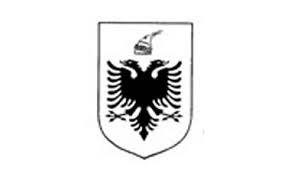 REPUBLIKA E SHQIPËRISËBASHKIA DIBERSEKTORI  I TAKSAVE DHE TARIFAVE VENDOREVENDIMNr.__107__Date__20_/__12_/2017PER MIRATIMIN E SISTEMIT TE TAKSAVE DHE TARIFAVE VENDORENE BASHKINE  DIBER PER VITIN 2018Ne mbeshtetje te ligjit nr.139/2015, datë 17.12.2015 “Për vetqeverisjen vendore”Ligjit nr. 9632, date 30.10.2006 “Per sistemin e taksave vendore” i ndryshuar, Ligjit nr. 9920 date 19.05.2008 “Per procedurat tatimore ne Republiken e Shqiperise”, i ndryshuar, Ligji nr. 9975 date 28.07.2008 “Per taksat kombetare” i ndryshuar, Ligjit nr.9723 “Per Qendren Kombetare te Regjistrimit”, i ndryshuar, Ligji nr. 10 119, date 23.04.2009 “Per Planifikimin e territorit” i ndryshuar, Ligji nr.10 465 date 29.09.2011 per “Sherbimin veterinar ne Republiken e Shqiperise” i ndryshuar, Ligjit Nr. 8378 dt 22.07.1998 “Kodi Rrugor i Republikes se Shqiperise” i ndryshuar, Ligji Nr.9936 dt 26/06/2008 “Per menaxhimin e sistemit buxhetor ne Republiken e Shqiperise,i ndryshuar.legjislacionit te aplikueshem ne fuqi, akteve nenligjore te miratuara ne baze dhe per zbatim te ligjeve te sipercituara, bazuar ne Relacionin e hartuar nga grupi i punes per pregatitjen e paketes fiskale per vitin 2018 e vijim, me propozim te Sektorit te Taksave dhe Tarifave Vendore,Bashkia Diber,duke marre parasysh miratimin me 16 vota pro:KERKOJME:Miratimin e Projekt Vendimin e Paketes Fiskale per Bashkine Diber poer vitin 2018.Me zbatimin e ketij vendimi ngrkohet Sektori i Taksave dhe Tarifave Vendore.Ky vendim hyn ne fuqi pas shprehjes per bazueshmerine ligjore nga ana e Prefektit te Qarkut Diber.Kryetare e Keshillit BashkiakLulzime DANI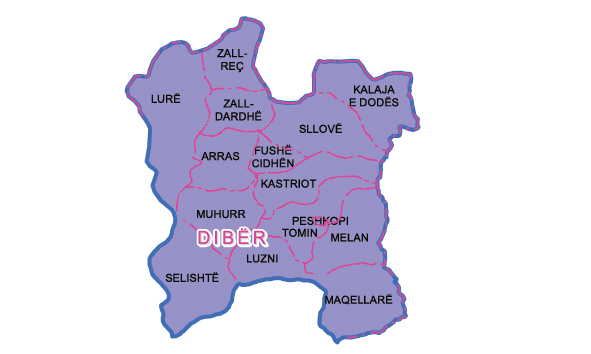 Çfarë prezanton paketa fiskale?Prezanton propozimet për sistemin e ri të taksave dhe tarifave që ne duam të zbatojmë për
periudhën në vazhdim, duke qenë në linjë dhe në zbatim me prioritetet e strategjisë së
zhvillimit te Bashkisë Diber dhe Planit të Zhvillimit të Territorit.
Propozimet konsistojnë në përmirësime teknike dhe proceduriale, per përgatitjen e një pakete
fiskale të integruar, gjithëpërfshirëse dhe afatgjatë.
Në mënyrë të përmbledhur kjo paketë fiskale synon:                              :
a) Hartimin e nje pakete te integruar.                                               ;
b) Rishikimin e kornizës ligjore me qëllim përcaktimin e saktë të taksave, tarifave dhe çdo
pagese tjetër që ndikon në buxhetet vendore dhe për të cilat njësia vendore duhet të arkëtojë
të ardhura;c) Saktësimin e procedurave, afateve, aktorëve, veprimeve, përgjegjësive për çdo taksë dhe
tarifë, pjesë e kësaj pakete fiskale. Përcaktimi i saktë i të gjithë elementëve të lidhur me
menaxhimin do të pasurojë akoma më tej dhe do të vendosë një bazë të fortë për ndërtimin e
një sistemi fiskal efiçent dhe transparent;
d) Përcaktimin e qartë dhe ndarjen në seksione të taksave nga tarifat. Çdo taksë dhe tarifë do të
detajohet duke patur në konsideratë elementët:
Taksim  i drejtë;
 Tarifim mbështetur në kosto;
 Klasifikim i biznesit, qarkullim vjetor, lloji i aktivitetit;
 Qartësimi dhe përcaktimi i taksave apo tarifave që aplikohen për kategorinë e familjeve
nisur nga lloji, vendndodhja etj;Analiza e taksave që aplikohen për territorin që mbulon njësia (mbështetur në legjislacionin në
fuqi), përcaktimi dhe detajimi në kategori, unifikimi i kategorive për të gjitha taksat, përcaktimi i
bazës së taksueshme dhe aplikimi i kufijve që përcakton ligji.                       ;
e) Rikategorizimi dhe detajimi i taksave;
f) Analiza e tarifave që aplikohen për territorin që mbulon njësia (mbështetur në legjislacionin
në fuqi), përcaktimi dhe detajimi në kategori, unifikimi i kategorive për të gjitha tarifat,
përcaktimi i nivelit të tarifave mbështetur në koston e shërbimit për të cilin vendosen;
g) Aplikimi i iniciativave apo lehtësirave fiskale për grupe të caktuara taksapaguesish në nevojë,
siç parashikon ligji.Paketa Fiskale përmban:Përmbajtja administrative dhe  metodologjia……………………………………….....faqe 4.1. Taksat …………………………………………………………………………..……...… 5-20.2. Tarifat…………………………………………………………………………………….21-37.3. Të ardhurat jotatimore…………………………………………………………………..….37.4. Kundravajtjet…………………………………………………………………………….38-43.5. Baza ligjore……………………………………………………………………………….43-46.Përbërja  administrative dhe metodologjia: Dibra kufizohet në veri me Bashkinë e Kukësit, në veri-perëndim me bashkinë Mirditë, në perëndim me bashkinë Mat, në jug me bashkinë Bulqizë dhe në lindje me Republikën e Maqedonisë. Qendra e kësaj bashkie është qyteti i Peshkopisë.Popullsia e saj është86.000 banorë, me një sipërfaqe prej 1001 km2 dhe densitet prej 84.16 banorësh/km2.Bashkia Diber  përbëhet nga 15 Njësi Administrative, të cilat janë: Peshkopi                                  9     LuzniSelishtë                                 10    TominSllovë                                   11     MelanKala e Dodës                         12    KastriotZall-Dardhë                          13     LurëZall-Reç                                 14    MaqellarëFushë Çidhën                         15    MuhurrArrasBashkia  ka nën administrimin e saj një qytet dhe 141 fshatra. Gjate pergatitijes se paketes fiskale u konsideruan tre grupe administrative:Grupi 1 – Njesia Administrative Peshkopi  ZONA AGrupi 2 – 4 Njësi Administrative (Maqellare,Tomin,Melan,Kastriot) ZONA BGrupi   3--   10NjesiAdministrative (Muhur,Luzni,Selishte,Arras,Lure,Zall0Dardhe,Zall-Rec,Sllove,Fush-Cidhen,Kala e Dodes)      ZONA CKjo ndarje është bërë në bazë të situatës ekonomike të Njësive Administrative dhe shërbimeve të ofruara drejt përsëdrejti nga pushteti lokal.Sipas ndarjes se grupeve te Njesive Administrattive niveli i tarifimit per disa nga taksat dhe tarifat vendore te  tyre do te aplikohet ne nivele te ndryshme,perkatesisht:Grupi 1 – Njesia Administrative Peshkopi  ZONA A (niveli 100 %)Grupi 2 – 4 Njësi Administrative (Maqellare,Tomin,Melan,Kastriot) ZONA B(niveli 70%)Grupi   3 --   10 Njesite Administrative (Muhur,Luzni,Selishte,Arras,Lure,ZallDardhe,Zall-Rec,Sllove,Fush-Cidhen,Kala e Dodes)      ZONA C (niveli 50 %)Në paketë janë inkorporuar të gjithë aktet ligjore dhe nënligjore në fuqi, duke përfaqësuar kështu të 15 njësitë administrative në të njëjtën paketë.Për hartimin e paketës fiskale per vitin 2018 janë angazhuar drejtuesit dhe specialistët në Bashkinë Diber sipas taksave dhe tarifave qe aplikojne ne depoartamentet perkatese.Kabineti.Sektori i  Taksave dhe Tarifave Vendore.Drejtoria e Planifikimit dhe Zhvillimit te Zhvillimit te TerritoritDrejtoria e Planifikimit te te Ardh,Zhvill Ekonomik dhe Financiare.Drejtoria e Bujqesise,Administrimit te Ujrave dhe Pyjeve.Sektori i shendets,Higjenes,Veterinarise,Prodh Bujqesor dhe ushqimit.Sektori i Pyjeve dhe KullotaveSektori i Administrimit te ujraveSektori i Mjedisit dhe tokave.Drejtoria e  Sherbimeve Publike.Drejtoria e M.B.NJDrejtoria e Sherbimeve Juridike.Drejtoria e Sherbimt SocialSektori i Arsumit,Kultures dhe Turizmit.Sektori i Konvikteve dhe Cerdheve.Drejtoria e MNZH-seSektori i ProkurimeveSektori i PronaveSektori i INUVQendra KulturoreSektori i Gjendjes CivileSektori i Policise BashkiakeAdministratorët e Njësive Administrative.1: TAKSAT VENDOREKy seksion trajton taksat vendore në mënyrë nominale duke u nisur nga elementët:- Lloji, baza e taksueshme, kategorizimet dhe nënkategorizimet, këstet e pagimit, koha ekryerjes së tyre, kushtet lehtësuese, strukturat përgjegjëse për vjeljen e detyrimeve dheagjentët tatimorë.TATIM I THJESHTUAR MBI FITIMIN E BIZNESIT TË VOGËLLigji  9632 dt 30.10.2006 i ndryshuar Neni 10,11Çdo subjekt, i cili kryen një biznes, me anë të të cilit realizohet gjatë vitit fiskal qarkullim më i vogel ose i barabartë me 8 000 000 (tetë milionë) lekë, i nënshtrohet detyrimit të pagesës së tatimit tëthjeshtuar mbi fitimin për biznesin e vogël.Baza e taksës/tatimi:Këstet e parapagimit të tatimit të thjeshtuar mbi fitimin, për vitin vijues, përtatimpaguesit me qarkullim vjetor nga 5 (pesë) deri në 8 (tetë) milionë lekë, llogariten në bazë të tëdhënave të deklaratës tatimore të një viti më parë. Forma dhe përmbajtja e deklaratës tatimorevjetore përcaktohen me udhëzim të Ministrit të Financave.Mënyra e pagesës: Tatimpaguesi parapaguan, në llogarinë e organeve tatimore ose në PostënShqiptare, këstet tremujore të tatimit të thjeshtuar mbi fitimin, të biznesit të vogël, brenda datës 20 prill, për muajt: janar, shkurt e mars; brenda datës 20 korrik, për muajt: prill, maj e qershor; Brenda datës 20 tetor, për muajt: korrik, gusht e shtator; dhe brenda datës 20 dhjetor, për muajt: tetor,nëntor dhe dhjetor.Strukturat përgjegjëse për vjeljen e taksës/tatimit: Drejtoria Rajonale Tatimore, në rolin e agjentittatimor, është e ngarkuar me vlerësimin, mbledhjen, kontrollin, arkëtimin dhe transferimin nëllogaritë e buxhetit të qeverisjes vendore të të ardhurave nga tatimi i thjeshtuar mbi fitimin ebiznesit të vogël.Për këtë shërbim Drejtoria Rajonale e Tatimeve përfiton një komision prej 1 % të tëardhurave të mbledhura.Niveli i tatimit: Nivelet e tatimit të thjeshtuar mbi fitimin për biznesin e vogël paraqiten si mëposhtë:Bizneset e vogla që nisin aktivitet gjatë vitit 2018 në fushën e artizanatit dhe  në fushën e grumbullimit dhe përpunimit të prodhimeve tekstile, bujqësore, blektorale bimë medicinale do të përfitojnë  reduktim të taksave në masën 30% për vitin  2018.Për individët student të cilët janë diplomuar dy vitet e fundit, përkatësisht në vitin 2015 dhe 2016 dhe nisin aktivitetin si biznes i vogël për periudhën 01.01.2018 31.12.2018, për këtë periudhë (vitin 2018) gjatë të cilës do të ushtrojnë aktivitetin do të përfitojnë reduktim të detyrimeve vendore në masën 30% nqs aktiviteti i tyre do të jetë në fushën e artizanatit, përpunime të prodhimeve bujqësore e blektorale si dhe hapjen e sallave te internetit.TAKSA MBI PASURINË E PALUAJTSHMELigji Nr.9632 dt.30.10.2006 indryshuar , Neni 21 aneksi 1,Neni 23 aneksi 2Taksës mbi pasurinë e paluajtshme i nënshtrohen të gjithë personat fizikë ose juridikë, vendasose tëhuaj, pronarë apo përdorues të pasurive të mësipërme, në territorin e Republikës së Shqipërisë,pavarësisht nga niveli i shfrytëzimit të këtyre pasurive. Bëjnë përjashtim rastet kur në ligjparashikohet ndryshe. Detyrimin për taksën mbi pasurinë e paluajtshme e ka, sipas rastit, pronariose bashkëpronari, sipas pjesës që zotëron, apo përdoruesi i pasurisë së paluajtshme, për pasuritëqë nuk janë të pajisura me dokumente pronësie.Në taksat mbi pasurinë e paluajtshme përfshihen:- Taksa mbi tokën bujqësore- Taksa mbi ndërtesën- Taksa mbi truallinNë rast të mungesës së dokumentacionit të pronësisë (ndërtesë, tokë bujqësore, truall) përdoruesi ipasurisë bën një vetëdeklarim të sipërfaqes pranë bashkisë. Bashkia nëpërmjet komisionit të ngriturmund të vlerësojë sipërfaqen e taksueshme.Perdorues quhet zoteruesi i prones por qe nuk ka dokumentacjon ligjor qe verteton pronesine e tij dhe jo personi qe e shfrytezon per biznes.)TAKSA MBI NDËRTESATLigji Nr.9632 dt.30.10.2006 indryshuar , Neni 22Baza e taksës mbi ndërtesat është sipërfaqja e ndërtimit në metër katror e ndërtesës ose e pjesës së saj, mbi dhe nën nivelin e tokës dhe për çdo kat. Sipërfaqja në pronësi të taksapaguesit përcaktohet sipas dokumenteve që e vërtetojnë këtë pronësi dhe në rastin e mungesës sëdokumentacionit  zyra e taksave njeh si dokumentacion një nga dokumentacionet e mëposhtme:vërtetimin e pronësisëvendimet e komisionit te kthimit te pronavevendimet e privatizimitvetëdeklariminvendimet e komisionit te verifikimit te pasurive te paluajtshme.Kategoritë dhe nënkategoritë. nivelet treguese të taksës mbi ndërtesën prezantohen si më poshtë vijon:Në kategorinë I “Ndërtesa Banimi”, përfshihen:Të gjitha hapësirat që përdoren për qëllim jofitimprurës nga qytetarët vetëm për qëllim banimi.Ndërtesa në pronësi të shoqërive të ndërtimit të pashitura, por të hipotekuara si ndërtesa banimi.-Ndërtesa të dyta banimiNdertesa ne pronesi me shume se nje banese.Tatimpaguesit qe kane ne pronesi me shume se nje banese,per shtepine ku kane banimin e zakonshem paguajne taksen e nderteses,ndersa per te gjithe shtepite e tjera taksa e nderteses eshte sipas tabeles mesiper,qe zbatohet ne zonen ku ndodhet kjo ndertese.Në nënkategorinë II Ndërtesa përfshihen:Ndërtesa për tregti dhe sherbime:Do te kuptojme te gjitha ndertesat ne pronesi te subjektit qe e ka vene ne dispozicion per aktivitete si : hotele,motele,stabilimente turistike,shtepi pritje turizem familje,qendra biznesi,pika karburanti,magazine,depo,bankat,zyrat,njesite tregtare dhe ndertesat per sherbime si:farmaci,klinika,spitale,maternitete,qendra shendetesore te te gjitha specialiteteve dhe njesite e sherbimit artizanal si:marangoz,kepucar,orendreqes etj. Te ngjashme me to.Shkollat,kopshtet,cerdhet,qendrat kulturore,qendrat sociale,stadiumet,komplekse sportive si palestra,fitness,pishina te hapura e te mbyllura,ndertesa shkencore si institute kerkimore,qendra kerkimore,internet,salla te koncerteve,videoteka etj.Per ndertesat ne pronesi te shoqerive te ndertimit, te destinuara per shitje,por qe jane ende te pashitura,taksa do te vendoset sipas destinacioni te ambientit te nderteses.Ambientet e regjistruara ne ZRPP, si :-Apartamentet  e banimit do ti nenshtrohen takses mbi ndertesat ne kategorine”Ndertesa Banimi”.-Ndertesat per biznes do ti nenshtrohen mbi ndertesat ne kategorine”Ndertesa te tjera per tregti dhe sherbime.Për ato kategori ndërtesash banimi të cilat janë të regjistruara si seli të subjekteve tregëtare, Taksa e Pasurisë përllogaritet dhe paguhet si Kategoria II “Ndërtesa për ushtrim aktiviteti me qëllim përfitimi”, për atë pjesë të sipërfaqes së ndërtesës në të cilën ushtrohet veprimtaria tregëtare, duke u përjashtuar nga Kategoria I “Ndërtesa Banimi”.Ndërtesa të tjera-Do të përfshihen pronat të cilat përdoren nga organizatat  jofitimprurëse, vendase dhe të huaja, zyrat e përfaqësimit të organizmave ndërkombëtare, ambasadat të njohura ose të rregjistrura si të tilla në gjykatë si dhe objekte të amortizuara, të dëmtuara dhe jashtë funksionit kur janë objekte të ndërmarrjeve shtetërore dhe ish-ndërmarrjeve shtetërore të privatizuara ku nuk zhvillohet aktivitet,pasuri(njesi sherbimi) qe nuk shfrytezohen. Do të kuptojmë të gjithë objektet të cilat janë kapital i Ndërmarrjeve Shtetërore dhe kanë qënë kapital i ish-ndërmarrjeve shtetëror:-Kur është objekt i ndërmarrjeve shtetërore ekzistuese të cilat jane tërësisht te amortizuara (vlera e amortizimit mbi 80 % e vlerës fillestare dhe ndryshimeve përkatëse sipas pasqyrave kontabël) ose kur objekti është i dëmtuar pamvarësisht nga vlera e amortizimit. Për këto 2 lloj objektesh duhet të plotësohet kushti që ato janë jashtë funksionit dhe në to nuk ushtrohet asnjë veprimtari tjetër. -Kur ka qënë objekt i ish- ndërmarrjeve shtetërore të cilat janë privatizuar (tërësisht ose pjesërisht Ndërmarrja ose vetë objekti) dhe është tërësisht i amortizuar (vlera e amortizimit mbi 80 % e vlerës fillestare dhe ndryshimeve përkatëse sipas pasqyrave kontabël) ose kur objekti është i dëmtuar pamvarësisht nga vlera e amortizimit. Për këto 2 lloj objektesh duhet të plotësohet kushti që ato janë jashtë funksionit dhe në to nuk ushtrohet asnjë veprimtari tjetër.Strukturat përgjegjëse për vjeljen e taksës:Detyrimi per taksen mbi ndertesen eshte vjetor.Taksa mbi ndertesen ,sipas dispozitave te ketij ligji ,mund te mblidhet nepermjet agjenteve te taksave ,te cilet kane shtrirje territorial,system elektronik te bazes se te dhenave e te gjenerimit te detyrimeve dhe qe autorizohen me vendim te Keshilli te Ministrave ne perputhje me legjislacionin ne fuqi per procedurat tatimore.Keshilli I Ministrave dhe masen e perfitimit te agjentit te autorizuar,mbi te ardhurat e arketuara nga taksa e ndertesave.Per kategorine I “Ndertesa banimi” dhe kategoria III “Per pronesine me shume se nje banese”,detyrimi paguhet ne 12 keste te barabarta,per cdo muaj perkatesisht nga cdo familje.Ky detyrim do te evidentohet ne faturen e konsumit te ujit.Likujdimi i kesaj pagese do te kryhet njekohesisht me pagesen e konsumit te ujit.Per kategorine II “Ndertesa te tjera” detyrimi paguhet:-Afati i pageses eshte data20 prill e vitit fiskal.(Agjenti tatimor per vjeljen e takses mbi Ndertesen per kategorine I”Ndertesa Banimi”, kategorine III”Ndertesa me shume se nje banese”kur perdoren per qellime banimi,eshteUjesjelles-Kanalizime SH.A Diber.Deri në paraqitjen e dokumentacionit të pronësisë ose vetdeklarimit të sipërfaqes së ndërtesës, detyrimi vjetor referues i taksës së ndërtesës për familjet, llogaritet për një sipërfaqe mesatare prej 80 m2Detyrimi për biznesin llogaritet nga Zyra e taksave dhe tarifave vendore dhe shlyhet pranë çdo banke të nivelit të dytë, brenda datës Afati i pageses eshte data  20 prill e vitit fiskal.Afati i pageses se takses se pasurise te behet me dy keste kur vlera eshte me e madhe se 300,000 lek,kjo per ti dhene mundesi bizneseve te bejne pagesat normalisht edhe per rastet kur kane problem lukujditeti duke paguart kestin e pare deri me dat 20 prill te cdo viti dhe kesti i dyte ta paguhet deri me 20 korrik te cdo viti.Nese subjekti taksapagues rregjistrohet rishtaz, pezullon veprimtarine ose aplikon per cregjistrim prane Q.K.B-se gjate vitit, detyrimi tatimor llogaritet duke shumezuar nivelin e takses per vitin e plote kalendarik me numrin e muajve te plote gjate te cileve veprimtaria eshte kryer (perfshire muajin korrent per te cilin eshte bere aplikimi per rregjistrim, pezullim ose cregjistrim) dhe duke e pjesetuar ate me 12 muajt e vitit kalendarik fiskal.Lehtesirat dhe perjashtimet.Perjashtohen nga pagimi i takses mbi ndertesat :Pronat e shtetit dhe te njesive te qeverisjes vendore, qe perdoren per qellime jofitimprurese, Ndertesat e banimit, qe shfrytezohen nga qiramarres me qira te paliberalizuara, Ndertesat qe perdoren nga komunitetet fetare,ne funksion te veprimtarise se tyre.Pasurite ne pronesi te shtetit te kaluara me VKM nen administrimin e shoqerive publike shteterore.Banesat sociale ne pronesi te bashkive.Pasurite e palujteshme-ndertesa,prone e subjekteve juridike ose fizike,qe ne baze te merrveshjeve me bashkite perdoren nga keto te fundit si banesa sociale.Strukturat akomoduese”Hotel /Resort me kater dhe pese yje,status special”sipas percaktimit ne legjislacionin e fushes se turizmit dhe qe jane mbajtes ten je marke tregtare te regjistruar dhe te njohur nderkomtarisht “brand name”Ndertesat kulturore ,nen mbrojtje te perkoshme ose te perhershme,per kohen ne te cilen deklarohet mbrojtja,sipas legjislacionit ne fuqi per monumentet e cultures dhe/ose trashegimise kulturore.Kryefamiljatet qe perfitojne pension pleqerie ose pension social,qe jane me bamin ne fshat ose ne qytet ,kur familja perbehet vetem nga pensionisti.Ndertesat e banimit te kryefamiljareve qe trajtohen me ndihme ekonomike.1.2.2. TAKSA MBI TOKËN BUJQËSORELigji Nr.9632 dt.30.10.2006 I ndryshuar, neni 23,ANEKSI 2Përkufizimi:“Tokë bujqësore”është toka e përcaktuar si e tillë në regjistrin e zyrave tëregjistrimit të pasurisë.Baza e taksës:Është sipërfaqja e tokës bujqësore, në hektar, në pronësi apo në përdorim tëtaksapaguesit. Sipërfaqja e tokës përcaktohet mbi bazën e dokumentave të pronësisë, formularit nr.6, aktit të pronësisë, çertifikatës së regjistrimit të tokës.Niveli i taksës mbi tokën bujqësore paraqitet si më poshtë:                                                                                                                                       Leke/ha/vitBurimi: Klasifikimi sipas kategorive të tokës bujqësore bëhet nga strukturat e Ministrisë së Bujqësisë dhe Ushqimit. Në rast se një pronë shtrihet në territorin e më shumë se një bashkie ose komune, pavarësisht nga vendbanimit i pronarit, secila njësi vendore e trajton pjesën e pronës, që ndodhet brenda territorit të vet, si pronë më vete dhe zbaton mbi të dispozitat e këtij ligji. Lehtesirat dhe perjashtimet.Përjashtohen nga taksa e tokës bujqësore, vetëm për normën individuale të tokës, kryefamiljaret:-Invalidët e punës e të luftës; veteranet-Të verbërit, individet me aftesi te kufizuara, paraplegjikë dhe tetraplegjikë; -Pencionistet e vetem;-Tokat bujqësore, që mbillen me kultura drufrutore dhe vreshtari për pesë vitet e para nga çasti i mbjelljes.Këto familje duhet të dorëzojnë në Sektorin e Taksave dhe Tarifave Vendore të Bashkisë dokumentat e mëposhtëm:- Librezën përkatëse;- Vërtetimin e përfitimit të ndihmës ekonomike;Vendimin e këshillit Bashkisë.Detyrimi për pagesë: Detyrimi për taksën mbi tokën bujqësore është vjetor. Detyrimi llogaritetnga Zyra e Taksave dhe Tarifave Vendore dhe për familjarët shlyhet në bazë mujore si pjesë përbërëse e faturës së shërbimit të furnizimit me ujë nga Ndërmarrja Ujësjellës Kanalizime sh.a. Diber, në cilësinë e agjentit tatimor. Për shërbimin, agjenti përfiton përkatësisht 2% (dy përqind) të shumës së arkëtuar. (:Per rastet kur agjenti tatimor nuk ka lidhje me pronarin, llogaritja e detyrimit behet ne sitem rregullisht si gjith te tjeret dhe pagesa behet nga qytetari pas dergimit te fatures me poste.)Pagesa per keto reste te behet ne dy keste:kesti i parte deri me dat 20 prill te vitit korrent dhe kesti i dyte me dat 20 korrik te vitit korrent.“Në rast të mungesës së dokumentacionit të pronësisë, përdoruesi i tokës bujqësore bën një vetëdeklarim të sipërfaqes së tokës pranë Bashkisë ku ndodhet toka“.Strukturat përgjegjëse për vjeljen e taksës:Struktura e ngarkuar për llogaritjen e taksës mbi tokën bujqësore, për të gjitha kategoritë, është Zyra e Taksave dhe Tarifave Vendore pranë Bashkisë Diber ne bashkepunim me Njesite Administrative.Ngarkohet Drejtoria e Bujqësisë, për vlerësimin e kategorisë së tokës si dhe saktësimin dhe verifikimin e periudhës së mbjelljes me kultura drufrutore dhe vreshtari, për çdo fermer/fermë. Ngarkohet sektori i Pronave ne Bashki te saktesoje (AMTP) Aktin e marrjes se tokes ne pronesi sipas personave, duke pasqyruar dhe ndryshimet e herëpashershme e ia përcjell këtë informacion Zyres Taksave e Tarifave vendore për llogaritjen e detyrimit.Klasifikimi sipas kategorive te tokes bujqesore behet nga strukturat e Ministrise se Bujqesise, Zhvillimit Rural dhe Administrimit te Ujrave.TAKSA MBI TRUALLIN  Ligji Nr.9632 dt.30.10.2006 i ndryshuar,neni 23/1Baza e taksës mbi truallin është sipërfaqja e truallit, në metër katror, në pronësi apo përdorim të taksapaguesit. Sipërfaqja e truallit në pronësi përcaktohet sipas dokumenteve që e vërtetojnë atë. Në rast të mungesës së dokumentacionit të pronësisë, përdoruesi i truallit bën një vetëdeklarim të sipërfaqes së truallit në përdorim  pranë  zyrës së Taksave dhe Tarifave Vendore.Niveli i taksës caktohet në lekë për metër katror. Detyrimi i taksës llogaritet si shumëzim i nivelit të taksës me bazën e tatueshme sipas tabelës së më poshtme:                                                                                                                                        Leke/m2 /vitDetyrimi për pagesë: Detyrimi për taksën mbi truallin është vjetor. Zyra e taksave dhe tarifave vendore kryen llogaritjen në bazë të sipërfaqes dhe vlerës së taksës sipas tabelës dhe klasifikimit më sipër.Strukturat përgjegjëse për vjeljen e taksës:Detyrimi për familjarët shlyhet si pjesë përbërëse e faturës së shërbimit të furnizimit me ujë nga Ndërmarrja Ujësjellës Kanalizime Sh.A. Diber, në cilësinë e agjentit tatimor. Për shërbimin, agjenti përfiton përkatësisht 2% (dy përqind) të shumës së arkëtuar. (Per rastet kur agjenti tatimor nuk ka lidhje me pronarin, llogaritja e detyrimit behet ne sistem ne zerin taksa popullates dhe pagesa behet nga qytetari sipas procedures se caktuar per te ne cdo banke te nivelit te dyte ose ne poste, pas dergimit te fatures ne rruge zyrtare.)Pagesa per keto raste te behet ne dy keste:kesti i parte deri me dat 20 prill te vitit korrent dhe kesti i dyte me dat 20 korrik te vitit korrent.Deri në paraqitjen e dokumentacionit të pronësisë ose vetdeklarimit të sipërfaqes së truallit, detyrimi vjetor referues i taksës së truallit për familjet llogaritet për një sipërfaqe prej 100 m2.Për biznesin detyrimi llogaritet nga Zyra  e Taksave dhe Tarifave Vendore, dhe shlyhet pranë çdo banke të nivelit të dytë, brenda datës 20 prill të vitit fiskal. Per ata subjekte qe nuk jane regjistruar pagesa e takses se truallit behet ne moment e nxjerrjes se fatures se detyrimeve qe i takojne biznesit.Deri në paraqitjen e dokumentacionit të pronësisë ose vetëdeklarimit të sipërfaqes së truallit, detyrimi vjetor referues i sipërfaqes së truallit për bizneset llogaritet në bazë të sipërfaqes së ndërtesës së aktivitetit.“Afatet kohore të pagesës: taksa paguhet brenda dates 20 prill te vitit fiskal.TAKSA E FJETJES NË HOTEL Ligji nr. 9632 dt. 30.10.2006 i ndryshuar, Neni 26 Përkufizimi:Strukturat akomoduese do të përfshijnë kategoritë si më poshtë: a)“Bujtinë”;b)“Fjetinë” (Hostel); c)“Kamping”; ç)“Hotel”; d)“Motel”; dh)“Resort”; e)“Qendër kurative”; ë)“Fjetje dhe mëngjes” (B&B).Secila kategori e strukturave akomoduese klasifikohet me sistem të veçantë, e shoqëruar me shenjat dalluese përkatëse, sipas përcaktimit të mëposhtëm: “Bujtinë”Standard, “Fjetinë”Standard, Komfort; “Kamping”Standard, “Hotel” dy yje, tre yje, katër yje, pesë yje;“Motel”Standard, Komfort, Superior; “Resort” tre yje, katër yje, pesë yje; “Qendër kurative” dy yje, tre yje, katër yje, pesë yje; “Fjetje dhe mëngjes” (B&B) Standard, Komfort, Superior.Baza e taksës:Është numri i netëve të qëndruara në hotel për person.Niveli i taksës se fjetjes në hotel paraqitet si më poshtë:Detyrimi dhe këstet e pagimit: Detyrimi për taksën llogaritet si shumëzim i nivelit të taksës sëvendosur nga bashkia, për natë qëndrimi, me numrin e netëve të qëndrimit në hotel.Detyrimi për taksën i takon klientit që strehohet në hotel, detyrim i cili mbahet nga hoteli për llogaritë bashkisë, në territorin e së cilës ndodhet hoteli. Në faturën e hotelit shënohet çmimi i fjetjes dhembi të vlera e taksës.Detyrimi derdhet për bashkinë brenda datës 5 të muajit pasardhës nga subjekti përkatës.Strukturat përgjegjëse për vjeljen e taksës: Struktura për vjeljen e taksës së fjetjes në hotel ështëZyra e Taksave dhe Tarifave Vendore.1.4. TAKSA E NDIKIMIT NË INFRASTRUKTURË NGA NDËRTIMET E REJALigji nr. 9632 dt. 30.10.2006 i ndryshuar, Neni 27Baza e taksës është vlera në lekë e investimit të ri që kërkohet të kryhet ose vlera në lekë e çmimit të shitjes për metër katror të investimit të ri. Klasifikimi si investim i ri përcaktohet në përputhje me legjislacionin në fuqi për dhënien e lejes së ndërtimit. Detyrimi për pagesën e taksës i takon investitorit. E ardhura nga taksa, për çdo rast, mblidhet nga organi që lëshon lejen e ndërtimit dhe arkëtohet, për çdo rast, për llogari të bashkisë, që mbulon territorin ku do të bëhet investimi.  Nëse objekti, për të cilin do të bëhet investimi, shtrihet në territorin e më shumë se një bashkie ose kur objekti ndikon në infrastrukturën e një bashkie tjetër, të ardhurat nga taksa ndahen proporcionalisht ndërmjet tyre, në përputhje me raportet përkatëse të shtrirjes së objektit dhe të ndikimit të investimit në infrastrukturën e secilës bashki.”Kushte lehtësuese: Në rast të zbatimit të një projekti të veçantë për efiçencën e energjisë urbane(Sipas përcaktimeve në LigjinNr 107/2014 “Për planifikimin dhe zhvillimin e territorit”), projekti verifikohet dhe nëse është zbatuar me përpikmëri, atëherë subjektit i rimbursohet taksa e paguar mbi nivelin minimal të përcaktuar me ligj. Në rastet kur investitor është Bashkia, kjo taksë nuk aplikohet.Strukturat përgjegjëse për vjeljet e taksës: Struktura e ngarkuar për llogaritjen e pagesës sëtaksës së ndikimit në infrastrukturë nga ndërtimet e reja është Drejtoria e Kontrollit të Zhvillimit të Territorit, e cila përcjell informacionin tek Zyra e Taksave dhe Tarifave Vendore. Të gjitha subjektet ndërtuese do të tërheqin lejen e ndërtimit pranë Bashkisë Diber, vetëm pasi të kenë paguar taksën e ndikimit në infrastrukturë.Taksa e ndikimit ne infrastrukture lehtesohet per hotelet me 5 yje(qe kane kete status)taksa do te jete 0.1.5. GARANCI FINANCIARE PËR SUBJEKTET FIZIKE/JURIDIKE, KËRKUES I LEJES PËR NDËRTIMIN, RIPARIMIN, RESTAURIMIN APO SHEMBJEN E OBJEKTIT:Garancia financiare: Në mbështetje të pikës 10 te VKM-se Nr. 575, datë 24.6.2015 “Për miratimin ekërkesave për menaxhimin e mbetjeve inerte”, subjekti fizik/juridik, kërkues i lejes për ndërtimin,riparimin, restaurimin apo shembjen e objektit, përpara marrjes së lejes së ndërtimit duhet tëdepozitojë një garanci financiare për llogari të NJQV-së, e cila nuk do të jetë më e vogël se 3% e vlerës së strukturës së objektit dhe përcaktohet me vendim të këshillit tëNJQV-së.Njësitë e qeverisjes vendore, nëdokumentacionin e lëshimit të lejes për projektin e ndërtimit, riparimit, restaurimit apo shembjes,përcaktojnë se personi fizik ose juridik, të cilit i është dhënë leja për realizimin e projektit, duhet tëprovojë me dokumentacionin e nevojshëm përmbushjen e kërkesave sipas VKM Nr. 575, brenda 30(tridhjetë) ditëve nga data e përfundimit të projektit të ndërtimit, riparimit, restaurimit apo prishjessë objektit, i cili krijon mbetje inerte.Garancia financiare i kthehet subjektit fizik/juridik pa interes nga Bashkia, e cila ka lëshuar lejen endërtimit, pasi të provojë se mbetjet inerte janë dorëzuar, sipas pikave 4, 5 dhe 6, të VKM Nr. 575 nëlandfillin ose në venddepozitimin e përkohshëm të përcaktuar nga Bashkia. Në rast tëmospërmbushjes së kushteve të sipërpërmendura, Bashkia konfiskon garancinë financiare.Strukturat përgjegjëse për vjeljen e detyrimit eshte Drejtoria e Territorit Urbanistikes dhe e Pronave. dhe taksa mblidhet para dhenies se lejes. 1.6. TAKSA MBI KALIMIN E TË DREJTËS SË PRONËSISË PËR PASURITË E PALUAJTSHMELigji 9632. Dt. 30.10.2006 te ndryshuar, Neni 9/5 dhe 28/2 Aneksi 3Baza e taksës mbi kalimin e së drejtës së pronësisë për ndërtesat është sipërfaqja e ndërtimit, pronësia e së cilës transferohet. Baza e taksës për kalimin e së drejtës së pronësisë për pasuritë etjera të paluajtshme është vlera e shitjes së tyre. Niveli i taksës përcaktohet në përqindje. Detyrimi tatimor llogaritet si shumëzim i nivelit të taksës me bazën e tij.Niveli i taksës: Taksa mbi kalimin e së drejtës së pronësisë për pasuritë e paluajtshme vendoset në çastin e kalimit të së drejtës së pronësisë mbi to.    Lek/m2Detyrimi për pagesën: Taksa paguhet nga personi, që kalon të drejtën e pronësisë mbi pasurinë e paluajtshme, para kryerjes së regjistrimit, në përputhje me aktet ligjore në fuqi.Mënyra e mbledhjes: Agjenti tatimor për vjeljen e taksës mbi kalimin e së drejtës së pronësisë për pasuritë e paluajtshme është Zyra Vendore e Regjistrimit të Pasurive të Paluajtshme, e cila në rolin e agjentit të taksës përfiton 3% të shumës së arkëtuar dhe diferencën e derdh për llogari të buxhetitpërkatës të bashkisë Shkodër, jo më vonë se data 30 e muajit pasardhës.Strukturat përgjegjëse për vjeljen e taksës:Ngarkohet Drejtoria e të Ardhurave pranë Bashkisë të bëjë rakordimet dhe planifikimin e të ardhurave me ZRPP.-Perjashtimi nga taksa e kalimimit te pasurise.Perjashtohen nga taksa per kalimin per pasurite e paluajtshme:-Enti Kombetar i Banesave,Ministria e Financave dhe organet e qeverisjes qendrore e vendore;- Personat,te cilet jane subjekt itatimit mbi te ardhurat vetjake,ne mbeshtetje te ligjit nr.8438,date 28.12/1998 “ Per tatimin mbi te ardhurat” i ndryshuar;- Subjektet qe dhurojne pasuri te paluajtshme kur perfitues te drejtperdrejte jane:- Institucionet dhe entet shteterore e publike,qendrore e vendore;- Bashkesite fetare dhe organizatat jofitimprurese,kur dhurimi lidhet me ate pjese te veprimtarise se tyre pa qellim fitimi.Ne keto raste dhuruesi,pasi ka marre vertetimin nga keshilli bashkiak per perjashtmin nga taksa ,ben regjistrimin e pasurise se paluajtshme te dhuruar.Ne castin e regjistrimit,dhuruesi paguan pjesen qe i takon agjentit te taksave.1.7 TAKSA VJETORE E MJETEVE TË PËRDORURALigji 9632. Dt. 30.10.2006 te ndryshuar,Neni 30Baza e taksës: është lloji i mjetit të transportit rrugorStrukturat përgjegjëse për vjeljet e taksës: Struktura e mbledhjes së kësaj takse është Drejtoria Rajonale e Shërbimeve të Transportit Rrugor, para kryerjes së kontrollit teknik vjetor të detyrueshëm të mjetit. Bazuar në numrin e mjeteve të regjistruara sipas njësive të qeverisjes vendore, pese përqind (18%) të të ardhurave vjetore nga kjo taksë i kalon përkatësisht Bashkisë Diber.1.8 TË ARDHURA PJESORE NGA TAKSA E RENTËS MINERAREBaza e taksës: Janë burimet natyrore që nxjerr nga nëntoka çdo person fizik apo juridik, në çastin kurai shet produktin. Çdo person fizik apo juridik, që është i liçencuar dhe/ose vepron në industrinëminerare, sipas një marrëdhënieje kontraktuale me ministrin përgjegjës për ekonominë, duhet tëpaguajë rentë minerare për burimet natyrore që nxjerr nga nëntoka. Renta minerare llogaritet sidetyrim mujor i subjektit taksapagues, në çastin kur ai shet produkte minerare.Strukturat përgjegjëse për vjeljet e taksës: Struktura e mbledhjes e kësaj takse është Drejtoria Rajonalee Tatimeve. Degët e doganave në rrethe ngarkohen për arkëtimin e kësaj rente, në rastin e eksportit të produkteve minerare, ndërsa degët e tatimeve ngarkohen për arkëtimin e kësaj rente, në rastin e shitjes së produkteve minerare brenda vendit, (5%) e të ardhurave të realizuara nga kjo taksë i kalon përkatësisht Bashkisë Diber në llogarinë e degës së thesarit.1.9. TAKSA E TABELËSLigji 9632 dt.30.10.2006 (i ndryshuar),Neni 9 dhe 32/1(ANEKSI 7)Baza e taksës: Taksa e tabelës aplikohet për të gjitha subjektet që duhet të vendosin emërtimin esubjektit në pamjen ballore të njësisë ku zhvillojnë veprimtarinë, në hapësira të tjera publike tëlejuara ose private, qofshin këto të lëvizshme ose të palëvizshme dhe që shërbejnë për qëllimeidentifikimi.Tabele per qellime identifikimi eshte tabela,Brenda ose jashte territorit ku zhvillon aktivitet biznesi dhe qe nuk perdoret per te reklamuar aktivitetin e te treteve.Ne te tilla tabela vendoset emir dhe/ose lloj I aktivitetit te kompanise ose jashte territorit ku zhvillohet aktiviteti ne formen e permasat e tabelave te sinjalistikes per orientim.Taksa e tabeles paguhet per cdo njesi ku subjekti zhvillon aktivitetin nga muaji koherent qe regjistrohet Q.K.B.Ne kategorine e tabeles per qellime reklamimi (te levizshme dhe te palevizshme kuptojme te gjithe tabelat te vendosura ne pamje jo ballore,te vendosura ne taraca,llozhe,ballkone,te vendosura ne pjese te rruges,shtylla etj. Qe kane permbajtje reklamimi per vete ose te trete.Ne kategorine e tabelave ne funksion apo ekspozime te ndryshme te hapura do te kuptojme te gjithe ato tabela ne funskion te panaireve te ndryshme etj.,qe kane ne qellim reklamimin per vete ose per te trete.Leke/m2/vitAfatet e pageses: Taksa e tabeles paguhet per cdo adrese (kryesore dhe dytesore) ku subjekti zhvillon aktivitetin, si dhe per cdo tabele te vendosur. Detyrimi per taksen e tabeles paguhet me nje kest te vetem, i cili paguhet brenda dates 20 Prill. Per subjektet te cilat detyrimi i lind pas dates 1 prill eshte 30 dite pas lindjes se detyrimit. Nese subjekti taksapagues regjistrohet rishtaz, pezullon veprimtarine ose aplikon per cregjistrim prane Q.K.B-se gjate vitit, detyrimi tatimor llogaritet duke shumezuar nivelin e takses per vitin e plote kalendarik me numrin e muajve te plote gjatë të cilëve veprimtaria është kryer (përfshire muajin korrent për të cilin është bërë aplikimi për rregjistrim, pezullim ose cregjistrim) dhe duke e pjesetuar ate me 12 muajt e vitit kalendarik fiskal. Struktura e ngarkuar për mbledhjen e kësaj takse është Zyra e Taksave dhe Tarifave Vendore ne bashkepunim me “Njesine Administrative”.Te ardhurat kalojne 100% ne Bashkine Diber.2: TARIFAT VENDORELigji 9632 dt 30.10.2006, i ndryshuar Neni 35Kjo pjese trajton tarifat vendore në mënyrë nominale duke u nisur nga elementët:- Llojit të shërbimit, baza e taksueshme, kategorizimet dhe nënkategorizimet, këstet epagimit, koha e kryerjes së tyre, kushtet lehtësuese, strukturat përgjegjëse për vjeljen edetyrimeve dhe agjentët tatimorë.2.1 TARIFA E PASTRIMIT DHE LARGIMIT TË MBETURINAVEPërkufizimi: Tarifës së pastrimit i nënshtrohen të gjithë familjet, personat fizikë ose juridikë, vendasose të huaj, që banojnë/janë rezidentë dhe ushtrojnë veprimtari ekonomike brenda territorit të  BashkisëDiber dhe njësive të saj administrative.Niveli i tarifës së pastrimit: Kategoritë, nënkategoritë dhe nivelet treguese janë të shprehura si më poshtë:Shenim: Tarifa e pastrimit per familjet ne Grupin II dhe te III te ndarjes sipas njesive administrative do te  aplikohet ne njesine administrative Maqellare,Melan,Tomin,Kastriot,Muhur,Fush Cidhen,Sllove,Kala e Dodes pasi planifikohet te ofrohet ky sherbin nga Bashkia Diber.Ne rast se ky sherbim nuk do te ofrohet ne fshatra te caktuara per arsyje te ndryshme infrastrukturore nuk do te aplikohet tarifa e pastrimit.Baza e tarifës:është vlera në lekë sipas kategorive e cila duhet të mbulojë koston e shërbimit.Detyrimi per Tarifen e pastrimit eshte vjetor.Kategoria I: “Familjarët”: Detyrimi paguhet ne 12 keste te barabarta,per cdo muaj per cdo familje.Ky detyrim do te evidntohet ne faturen e konsumit te ujit.Likujdimi I kesaj pagese do te kryhet njekohesisht me pagesen e konsumit te ujit”Detyrimi llogaritet dhe paguhet për familje. Për të llogaritur detyrimin për tarifën kjo kategori duhet të paraqesë pranë struktures së Taksave dhe Tarifave Vendore të Bashkisë dhe agjentit tatimor perkates çertifikatën e gjendjes familjare të lëshuar nga zyra e gjendjes civile.Kategoria II “Biznesi”: Detyrimi paguhet brendadatës 20 Prill. Afati i pagesës për detyrimet e lindura pas datës 20 Prill është 30 ditë pas lindjes së detyrimit. Për subjektet e regjistruara rishtaz detyrimi tatimor do të llogaritet për çdo njësi ku subjekti kryen aktivitet nga muaji korrent i regjistrimit prane QKB-se.Nese subjekti taksapagues pushon veprimtarine gjate vitit,detyrimi tatimor llogaritet duke shumezuar taksen per vitin e plote kalendarik me numrin e muajve te plote gjate te cileve veprimtaria eshte kryer(perfshire muajin korrent per te cilin eshte bere kerkesa) dhe duke e perpjesetuar ate me 12 muajt e vitit kalendarik fiskal.Për kategorinë  “Subjekte Ndërtimi” nënkategorinë “Njësi ndërtimi për çdo kantier ndërtimi, etj të ngjashëm me to “Rikonstruksione të pjesshme për çdo kantier ndërtimi, rrugë, shkolla kopshte, objekte banimi e tregtare, etj të ngjashëm me to”, llogaritja e taksës bëhet për periudhën nga momenti i ngritjes së kantierit të ndërtimit deri në momentin e dorëzimit nga subjekti pranë strukturave të Bashkisë Diber të kërkesës për leje shfrytëzimi. Këtu përjashtohen kantieret e ndërtimit që përbëjnë vepra publike dhe financohen nga buxheti i Bashkisë apo buxheti i shtetit.Te ardhurat e krijuara nga tarifat e pastrimit dhe largimit te mbeturinave,perdoren vetem per qellimin per te cilin eshte vendosur kjo tarife.Për të gjitha kategoritë: Nëse subjekti taksapagues pushon veprimtarinë gjatë vitit, detyrimi tatimor llogaritet duke shumëzuar taksën për vitin e plotë kalendarik me numrin e muajve të plotë gjatë të cilëve veprimtaria është kryer (përfshirë muajin korrent për të cilin është bërë kërkesa) dhe duke e pjesëtuar atë me 12 muajt e vitit kalenderarik fiskal.Lehtesirat dhe perjashtimet:Përjashtime: Përjashtohen nga pagesa e tarifes se shërbimeve:• Familjet qe kane k/familjarin invalidë te punës, invalidë të luftës;• Famijet e veteraneve te luftes: familjet e deshmoreve te Atdheut• Familjet qe kane ne perberjen e tyre të verbërit, individet me aftesi te kufizuar, paraplegjikë dhe tetraplegjikë, Si kryefamiljare:• Pensionistet e vetem ose me persona madhore te papune.Për të përfituar nga përjashtimi, këto familje duhet të dorëzojnë në Zyren  e Taksave dhe Tarifave Vendore të Bashkisë dokumentat dokumentat e mëposhtëm.• Librezën përkatëse;• Vërtetimin e papunësisë nga zyra e punësNë kategorinë III “Biznesi”, fermerët që janë regjistruar me NIPT sipas vërtetimit nga Drejtoria Rajonale Tatimore sipas udhëzimit Nr. 19, datë 3.11.2014, “Për zbatimin e regjimit të veçantë të skemës së kompensimit të prodhuesve bujqësorë për qëllime të tatimit mbi vlerën e shtuar” përjashtohen nga tarifa vendore për biznesin.Përjashtohen nga tarifa vendore: Institucionet, subjektet dhe organizatat në pronësi të bashkisë; Institucionet dhe subjektet e varësisë së Bashkisë Diber ; Institucionet që shpenzimet operative ia mbulon vetë Bashkia Diber ; Komunitetet fetare të njohura me ligj.Strukturat përgjegjëse për vjeljet e tarifës :Për Kategoria I “Familjarët, struktura e ngarkuar për vjeljen e tarifës së pastrimit, është Ujësjellës Kanalizime sh.a. Diber duke përfituar 1% të të ardhurave të arkëtuara nga tarifa dhe Drejtoria TTV.Kategoria II. “Biznesi”, Struktura e ngarkuar për vjeljen e tarifës së pastrimit, është Zyra e TTV.2.2TARIFE PER DEPOZITIMIN E INERTEVEVKB NR.20 DATE 02.11.2015Tarife per depozitimin e mbetjeve inerte eshte 35 leke/ton.  Per qytetaretTarife per depozitimin e mbetjeve inerte eshte 70 leke/ton. Per operatoret ekonomik2.3TARIFA E NDRIÇIMIT PUBLIKLigji 9632 dt 30.10.2006, i ndryshuar Neni 35Përkufizimi: Tarifa e ndriçimit paguhet nga bizneset Vendas ose të huaj, personat fizikë ose juridikë,vendas ose të huaj, që banojnë/janë rezidentë brenda territorit të Bashkisë Diber.Kategoritë, nënkategoritë dhe nivelet treguese të Tarifës së ndriçimit janë të shprehura si mëposhtë:leke/vitTarifa e ndricimit do te aplikohet ne Njesite Administrative te ndara sipas zonave ne rast se do te ofrohet sherbimi,sipas nivelit te  perqindjes se aplikimit per zonen perkatese.Detyrimi për taksen e ndriçimit është vjetor.Kategoria I.“Familjarët”: Detyrimi paguhet në këste, për çdo muaj për çdofamilje. Ky detyrim do të evidentohet në faturën e konsumit të ujit të pijshëm. Likuidimi i kësaj pagese do të kryhet njëkohësisht me pagesën e konsumit të ujit. Për çdo familje të re, afati i pagesës së tarifës se pastrimit do të jetë 30 ditë nga dita e regjistrimit të saj në Zyrën e Gjëndjes Civile përkatëse dhe detyrimi tatimor do të llogaritet nga muaji korrent I rregjistrimit të saj.Per ato qe nuk jane regjistruar ne fatura e ujsjellesit fatura do te llogaritet totale dhe do te paguhet ne dy keste:kesti i parte deri me dat 20 prill te vitit korrent dhe kesti i dyte me dat 20 korrik te vitit korrent.Detyrimet paguhen brenda datës 20 Prill të vitit fiskal. Kur detyrimi lind 6 mujorin e dytë të vitit, subjektet paguajnë 50% të detyrimit. Të ardhurat e krijuara nga kjo tarife, përdoren vetëm për qëllimin për të cilin është vendosur kjo tarife.Struktura e ngarkuar për vjeljen e tarifësper kategorine “familje “agjenti tatimor do te jete Drejtoria e Ujesjelles Kanalizime ndersa per kategorine “biznes” është Zyra e Taksave dhe Tarifave Vendore ne Bashkinë Diber ne bashkepunim me Njesine Administrative.Perjashtimet nga tarifa e ndricimit-Te semuret paraplegjik dhe tetraplegjikMe kushtin qe keta te fundit te jene kryefamiljare dhe kur ne gjendjen e tyre civile nuk kane femije ne moshe apo persona te tjere te afte per pune.-Kryefamiljarët gra me mbi dy fëmijë në ngarkim(nen 22 vjec)-Kryefamiljarë pensionistë pa persona madhorë në ngarkim (përveç bashkëshortit/bashkëshortes);2.4TARIFA E GJELBRIMIT PUBLIKLigji 9632 dt 30.10.2006, i ndryshuar Neni 35Përkufizimi: Tarifa e gjelbrimit paguhet nga bizneset vendas ose të huaj, personat fizikë ose juridikë,vendas ose të huaj, që banojnë/janë rezidentë brenda territorit të Bashkisë Peshkopi.Kategoritë, nënkategoritë dhe nivelet treguese të tarifës së gjelbrimit, janë të shprehura si mëposhtë:leke/vitTarifës së gjelbërimit i nënshtrohen të gjithë personat fizikë ose juridikë, vendas ose të huaj, që banojnë dhe ushtrojnë veprimtari ekonomike brenda territorit të Bashkisë së Diber. Kjo takse paguhet për çdo njësi ku ushtron aktivitetin subjekti.Detyrimi për Taksën e Gjelbërimit është vjetor. Për kategorinë II dhe III kur detyrimi lind 6/mujorin e dytë të vitit, subjektet paguajnë 50 % të detyrimit.Afati i shlyerjes së detyrimit është data 20 Prill.Per subjektet te cilave detyrimi i lind pas dates 1 prill eshte 30 dite pas lindjes se detyrimit.Të ardhurat e krijuara nga kjo tarife, përdoren vetëm për qëllimin për të cilin është vendosur kjo tarife.Struktura e ngarkuar për mbledhjen e Tarifes së Gjelbërimit është Zyra e Taksave dhe Tarifave Vendore.  2.5TARIFE E ZËNIES SË HAPËSIRAVE PUBLIKELigji 9632 dt.30.10.2006 (i ndryshuar),neni 35Kjo taksë paguhet për zënien e hapësirave publike për qëllime biznesi. Taksa llogaritet si detyrim mujor i tatimpaguesit.  Taksa për zënien e hapësirës publike nuk zbatohet për hapësirat që nuk janë në pronësi dhe nën administrimin e pushtetit vendor. Kategorite dhe nengategorite per taksen e hapesires publike,jane si vijon:                                                                                                                                   Leke/m2 /muajDetyrimi i takses perllogaritet si shumezim i bazes(siperfaqes) me nivele tregues te saj.Pagesa e takses per zenien e hapesires publike:Per rastin e perdorimit te truallit me qellim realizimin e spektakleve ose panaireve te ndryshme,struktura e ngarkuar per mbledhjen e takses eshte zyra e Taksave dhe Tarifave Vendore,pas marrjes se lejes per ushtrimin e aktivitetit.Kjo strukture kryen dhe llogaritjen e detyrimeve per lejen perkatese.Per rastet e perdorimit te truallit per qellim ushtrimi te aktivitetit tregtar si:vendosje mallrash jashte vendit te tregtimit,siperfaqet e zena me platform,siperfaqet e rrethuara me vazo me lule,bime decorative,me kangjella,dru decorative,kufizime me plasmas dhhe sende te tjera etj te ngjashem me to detyrimi eshte mujor dhe pagesa do te behet Brenda dates 30 te muajit perkates.Struktura perkatese per mbledhjen e ketij detyrimi eshte zyra e Taksave dhe Tarifave Vendore ne bashkepunim me Njesine Administrative.Struktura e ngarkuar për mbledhjen e kësaj takse është Zyra e Taksave dhe Tarifave Vendore ne bashkepunim me “Njesine Administrative”.Te ardhurat kalojne 100% ne Bashkine Diber.2.6TARIFA E SHËRBIMIT NE QENDREN BALNEARE (LLIXHAT) TË BASHKISË DIBER.Per cdo klient te shtruar ne hotelin e saj dhe ato private do te paguaje 50 leke/dite per klient te regjistruar,tarife e bashkise e cila i mbahet klientit per sherbinin (larjen) ne Qendren Balneare.2.7TARIFE PARKIMI TE AUTOMJETEVELigji 9632 dt 30.10.2006, i ndryshuar Neni 35Struktura e ngarkuar për vjeljen e tarifës së parkimit eshte Sektori i Licensimit neDrejtorine e Sherbimeve pranë Bashkisë Diber.TARIFA TE INSTITUCIONEVE TE VARESISE2.8TARIFA PËR SHËRBIME NGA INSTITUCIONET E VARESISE  NE BASHKINE DIBER		Tarifa per shqyrtimin e kerkeses per leje zhvillimi llogaritet mbi bazen e siperfaqesse ndertimit per te cilen pergatitet kerkesa per zhvillim. Struktura e ngarkuar per leshimin e autorizimit te pageses per Tarifat e Urbanistikes,eshte Drejtoria e Planifikimit te Territorit prane Bashkise Diber.2.9 TARIFA PER QENDREN EKONOMIKETE TE ARSIMIT. Per femijet qe frekuentojne kopshtet dhe çerdhet paguhet tarifa :Tarifa e regjistrimit (Garancia) kthehet ne fundte vitit kalendarik 2018.Detyrimi mujor perbehet nga Tarifa Fikse 20 leke dhe Tarifa per Ushqimin 100 leke/dite/femije, ku kjo e fundit perllogaritet me nivelin ditor te tarifes dhe ditet e frekuentimit te femijes ne çerdhe/kopshte gjate 1 muaji.Struktura e ngarkuar per mbledhjen e tarifave eshte Qendra Ekonomike Arsimit Diber, Bashkia Diber.Per nxenesit e shkollave te  Meseme qe akomodohen ne konviktin “Nazmi Rushiti”(per nxenesit me pagese)Ndersa per nxenesit e shkolles se Mesme Profesionale perjashtohen nga kjo tarifes sipas Vendimit te Keshillit Bashkiak   Nr 96,date  27.09.2017.2.10 TARIFA E SHËRBIMEVE QË KRYEN POLICIA E MBROJTJES NGA ZJARRI DHE SHPËTIMIT NDAJ SHTETASVE DHE PERSONAVE, JURIDIK E FIZIK, VENDAS E TË HUAJ .Në zbatim të Vendimit nr. 285 datë 27.06.2002 tarifa e shërbimeve që kryen policia e mbrojtjes nga zjarri dhe shpëtimit ndaj shtetasve dhe personave, juridik e fizik, vendas e të huaj janë sipas tabelës së mëposhtme :TARIFA TE SHERBIMIT ADMINISTRATIV TE BASHKISE DIBER.2.11TARIFA PËR SHËRBIMIN NË FUSHËN E TRANSPORTIT TË PASAGJERËVE DHE MALLRAVE,DHËNIEN E LEJEVE PËR USHTRIM AKTIVITETI.TARIFA PER TRANSPORTIN PUBLIKE.(per te tre grupet e njesive administrative)    Leke/vit       Per dublikate me te njejten permbajtje dhe afat vlefshmerie paguhet 15% e vleres se plote.  Per rastet e ndryshimeve ne license/certifikate qe kane te bejne me elementet e perdoruesit te mjetit, fushes se operimit etj paguhet 30% e vleftes se plote. Struktura e ngarkuar per vjeljen e tarifes se paisjes me license,certifikate per transportin rrugor te automjeteve eshte Sektori I Licensimit prane Bashkise Diber.Per tarifen per license/certifikate ne fushen e transportit rrugor, detyrimi paguhet menjehere me marrjen e licenses/certifikates.Leje apo çertifikatë vjetore (specifike përveç tarifës së regjistrimit për leje ushtrimi veprimtari ekonomike, bazuar në regulloret përkatëse) për veprimtari servis të automjeteve, lavazheve, parkingut, pika tregëtimi material ndërtimi (inerte, gëlqere etj të ngjashme me to) eshte 5.000 leke.Liçensë vjetore për lejimin e aktivitetit në përgatitjen e kursantëve për automjete (Autoshkolla) eshte 5.000 leke.TARIFA E LICENSAVE PËR TREGTIM KARBURANTI2.12DHËNIE LICENSA PËR TREGTIMIN E NAFTËS BRUTO DHE NËNPRODUKTEVE TË SAJ DHE LENDEVE DJEGESE.Dhënia e licencave për stacionet e shitjes së karburanteve, për tregtimin me pakicë të karburanteve,gazit të lëngshëm të naftës, për automjetet, e vajrave lubrifikante dhe të njësive të lëndëve djegësepër përdorim nga konsumatorët fundorë, bëhet nga Bashkia Diber, në rastet kur stacionet eshitjes së karburanteve, që ushtrojnë veprimtarinë e tregtimit të karburanteve për automjete, gazittë lëngshëm e vajrave lubrifikante dhe të njësive të shitjes së lëndëve djegëse, që ushtrojnë veprimtarinë e tregtimit të tyre për përdorim nga konsumatorët fundorë, do të ndërtohen në territor të saj. Niveli dhe kushtet per dhenien e licensave percaktohen me V.K.M nr. 920, date 2.12.2015 “Per Percktimin e procedurave per dhenien e licensave per tregtimin e naftes bruto dhe nenprodukteve te saj”Te ardhurat,qe realizohen nga pagesat e tarifave ,perdoren ne perputhje me kerkesat e legjislacionit ne fuqi,sipas percaktimeve perkatese.Struktura e ngarkuar për mbledhjen e kesaj tarife është Zyra e Taksave dhe Tarifave Vendore, ne bashkepunim me Njesite Administrative.TARIFA E SHERBIMIT VETERINAR2.13TARIFE VETERINARIELigji 9632 dt 30.10.2006, i ndryshuar Neni 35Struktura e ngarkuar për vjeljen e tarifës për therrjen e bagëtive është Zyra e Shendetesise Veterinarise,Higjenes,Prodhimit Bujqesor dhe ushqimit.  në Bashkine Diber.TË ARDHURA JO TATIMOREBaza ligjore për të ardhurat nga privatizimi: VKM nr.97, datë 3.2.2008 “Për proçedurat e privatizimittë banesave objekt i ligjit 7652, datë 23. 12.1992, “Për privatizimin e banesave shtetërore” dhe ligjit9321, datë 25.11.2004 ”Për privatizimin e banesave dhe objekteve të kthyera në banesa me fondettë shoqërive dhe ndërmarrjeve shtetërore dhe VKB nr. 153 dt.11.12.2012 “Për miratimin epërfundimit të procedurave të privatizimit të banesave”.Të ardhurat nga privatizimi paguhen nga përfituesi i pronës. Drejtoria Juridike ose komisionipërgjegjës përcjell dokumentacionin e përpunuar për lëshimin e faturës te Drejtoria e të Ardhurave,që lëshon faturën për arkëtim3.1.TARIFA PER PRIVATIZIM, DHENIE ME QERAKUNDRAVAJTJET ADMINISTRATIVE (GJOBAT) 1. Niveli i gjobave për kryerjen e aktivitetit tregëtar pa liçensë, autorizim apo leje përkatëse të jetë si më poshtë :  Mos respektim i rregullave të qarkullimit të jetë si më poshtë:Niveli i gjobave për dëmtim dhe ndërhyrje në infrastrukturën rrugore të jetë si më poshtë :Niveli i gjobave për dëmtimet dhe ndërhyrjet në rrjetin e ndriçimit rrugor të jetë si më poshtë :  8. Niveli i gjobave për dëmtime dhe ndërhyrje në rrjetin e ujësjellësit :9. Niveli i gjobave për ndërhyrje dhe dëmtime në hapësirat e gjelbëra dhe publike të jetë si më poshtë :10. Niveli i gjobave ne Taksave dhe Tarifave Vendore11.Niveli i gjobave per shkeljet e kryera nga shoqerite e ndertimit12. Niveli i gjobave ne Sektorin e INUV.Mbledhja e gjobave nga kundravajtjet administrative do të bëhet nga Sektori i Policisë Bashkiake.Të ardhurat e realizuara nga mbledhja e gjobave do të ndahen sipas përcaktimit që bën Ligji Nr.10279 datë 20.05.2010 “Për kundërvajtjen administrative”.Përjashtohen nga pagesa të gjitha rastet e parashikuara me Ligj: ligji nr. 7874, datë 17.11.1994 “per statusin e veteranit te luftes kunder pushtuesve nazifashiste te popullit shqiptar”, i ndryshuar, ligjit Nr.7889, datë 14.12.1994 “per statusin e invalidit”, Nr.8098, datë 28.3.1996 “per statusin e te verberit”, i ndryshuar përjashtohen nga çdo lloj takse dhe tatimi të drejtpërdrejtë si :Taksa mbi ndërtesën Taksa mbi tokën bujqësore Tarifa e pastrimit dhe shërbimeve komunitare Personat: Invalidët dhe veteranët e luftës Invalidët e punës Të verbrit Invalidët papplegjik dhe tetraplegjik që e fitojnë këtë status Emigrantet pa shtepi banimi ne Bashkine e Dibres Për pikat a, b, c, d, e, me kushtin që të jenë kryefamiljarë dhe pa persona të tjerë madhorë, përveç bashkëshortit ose bashkëshortes, në certifikatën familjare.Librezën e veteranit ose invalidit të luftës, statusin e invalidit të punës, statusin e të verbrit, të sëmurëve paraplegjikë e tetraplegjikë, vertetimin e te perndjekurit politik dhe vërtetimin nga Njësia Administrative për përfituesit të ndihmës ekonomike.Mbledhja e tyre do të bëhet nga vetë strukturat e Bashkisë dhe agjentët tatimorë të përcaktuar sipas ligjit “Per sistemimin e taksave dhe tarifave vendore, administrimin e tyre ne bashkine  e Diber dhe penalitetet per kundravajtjet administrative per vitin 2018”,PERCAKTIMENe rastet e bizneseve qe kane adresa sekondare te regjistruara te automjeteve, mjete transporti, tarifat vendore gjelberim, pastrim dhe ndricim, llogariten e paguhen vetem per seline e regjistruar te biznesit, adresat sekondare nuk tarifohen. Për të gjitha subjektet që çregjistrohen ose të pezulluar brenda datës 20 Prill ngarkesa nuk do të jetë vjetore por përpjestimisht nga data 01 Janar e vitit fiskal deri në datën e kryerjes së aplikimit për çregjistrim në QKB me përjashtim të rasteve kur konstatohet ndryshe nga Sektori i Kontrollit pranë ZTTV. Për çdo subjekt që hapet rishtas/riaktivizohet gjatë vitit fiskal , ngarkesa fiskale do të jetë përpjestimore duke nisur nga data e regjistrimit deri në fund të vitit fiskal.Cdo taksapagues ka te drejte te ankohet me shkrim per shumen dhe menyren se si jane vleresuar detyrimet e tij, te kerkoje rimbursime si dhe te apeloje kunder cdo veprimi ose mosveprimi nga strukturat perkatese ne Bashkine Diber.ANKIMIAnkimi paraqitet me shkrim prane Kryetarit te Bashkise brenda 30 diteve nga marrja dijeni per aktin administrativ, dhe permban:emrin, adresen dhe NIPT-in e apeluesitvitin tatimor, me te cilin lidhet apelimi;natyren dhe shumen e tatimit ose gjobes qe eshte subjekt apelimi; baza ku mbeshtetet apelimi.Subjekti duhet te permbushe kerkesat e ligjit per parapagimin e detyrimeve perpara depozitimit te ankimit administrative.Procedurat e apelimit dhe procedurat e shqyrtimit te apelimit tatimor, bazohen ne percaktimet e bera ne Ligjin “Per Procedurat Tatimore” dhe ne Udhezimin e Ministrit te Financave ne zbatim te tij. Kryetari i Bashkise shqyrton ankimin dhe merr vendim brenda 30 diteve nga data e depozitimit te ankimit. Kunder vendimit te Kryetarit te Bashkise, subjekti ka te drejte te ankohet ne Gjykate behet brenda 30 diteve nga casti i marrjes ne dijeni per vendimin e mesiperm.Baza LigjoreLigji nr 9632, datë 30.10.2006 "Për sistemin e taksave vendore", i ndryshuar, përbën ligjin bazë për reformat e decentralizimit të pushtetit vendor dhe përcakton rregullat për ushtrimin e të drejtave dhe detyrave të njësive të qeverisjes vendore në drejtim të krijimit të taksave vendore, mbledhjen dhe administrimin e tyre.Bazuar në Ligjin Ligji nr.139/2015, datë 17.12.2015 “Për vetqeverisjen vendore” dhe Ligjin nr.9975, datë 28.7.2008 “Për taksat kombëtare”, i ndryshuar, në të ardhurat vendore përfshihen kryesisht:Tatimi i thjeshtuar mbi BV;Taksa e ndikimit në infrastrukturë për ndërtimet e reja;Taksa mbi pasurine e paluajteshme;Taksa për transferimin e pasurisë së patundshme;Taksa për automjetet/mjetet e përdorura;Taksa e tabelës/reklamat;Taksa e fjetjes ne hotelTakes mbi renten minerare:Taksa të përkohshme;Tarifa për shërbime;Më poshtë në mënyrë të përmbledhur jepet legjislacioni fiskal vendor, i cili është konsultuar për të hartuar këtë paketë fiskale.Ligje:Ligji nr 9632, datë 30.10.2006 "Për sistemin e taksave vendore", ndryshuar me Ligjin nr. 9745 datë 28.05.07; ndryshuar me Ligjin nr. 9764, datë 09.07.2007; ndryshuar me Ligjin nr. 9931, datë 09.06.2008; ndryshuar me Ligjin nr. 10 073, datë 9.2.2009; ndryshuar me Ligjin nr. 10117 dt. 23.4.2009; ndryshuar me Ligjin nr. 10146 dt.28.9.2009; ndryshuar me Ligjin Nr. 10354 , datë 18.11.2010; ndryshuar me Ligjin nr. 10457, datë 21.07.2011; ndryshuar me Ligjin nr. 106/2013, datë 28.3.2013; ndryshuar me Ligjin nr. 181/2013, datë 28.12.2013; ndryshuar me Ligjin nr. 85/2014, datë 17.07.2014; ndryshuar me Ligjin nr. 181/2013, dt. 28.12.2013; ndryshuar me Ligjin nr. 142/2015, datë 17.12.2015.;Ligji nr.139/2015, datë 17.12.2015 “Për vetqeverisjen vendore”Ligji nr. 8438 datë 28.12.1998, “Për tatimin mbi të ardhurat”, i ndryshuar. ndryshuar me Ligjin nr. 9483, datë 16.2.2006,.ndryshuar me Ligj Nr. 9632, datë 30.10.2006; ndryshuar me Ligjin nr. 9716 datë 16.04.2007; ndryshuar me Ligjin Nr. 9735 datë 17.05.2007; ndryshuar me ligj nr. 9766 datë 09.07.2007; ndryshuar me Ligjin nr. 9804 datë 13.09.2007; ndryshuar me Ligjin nr. 9844 datë 17.12.2007; ndryshuar me Ligjin nr. 9943, datë 26.6.2008; ndryshuar me Ligjin nr.10072,datë 9.2.2009; ndryshuar me Ligjin nr.10228,datë 4.2.2010; ndryshuar me Ligjin nr. 10343, datë 28.10.2010; ndryshuar me Ligjin nr. 10364, datë 16.12.2010; ndryshuar me Ligjin Nr. 20/2012, datë 1.3.2012; ndryshuar me Ligjin nr. 71/2012, datë 28.6.2012; ndryshuar  me Ligjin Nr. 122/2012, datë 20.12.2012; ndryshuar me Ligjin Nr. 107/2013, date 28.3.2013; ndryshuar me Ligjin nr. 124/2013, datë 25.4.2013; ndryshuar me Ligjin Nr. 177/2013, datë 28.12.2013; ndryshuar me Ligjin Nr. 32/2014, datë 3.4.2014; ndryshuar me Ligjin Nr. 42/2014, datë 24.4.2014; ndryshuar me Ligjin Nr. 83/2014, datë 17.07.2014; ndryshuar me Ligjin nr. 156/2014, dt. 27.11.2014;Ligji nr.9723, datë 3.5.2007 “Për Qendrën Kombëtare të Regjistrimit”;Ligji nr. 9920, datë 19.5.2008 “Për procedurat tatimore në Republikën e Shqipërisë”, I ndryshuar;Ligji nr.10081, datë 23.2.2009, ”Për licencat, autorizimet dhe lejet në Republikën eShqipërisë” i ndryshuar”;Ligji nr. 10304, datë 15.7.2010, ”Për sektorin minerar në Republikën e Shqipërisë”;Ligji nr.9975, datë 28.7.2008 “Për taksat kombëtare”, i ndryshuar me Ligjin Nr.10 065, date29.1.2009, ndryshuar me Ligjin Nr. 10 131 dt. 11.5.2009, ndryshuar me Ligjin nr. 10145, datë28.9.2009, ndryshuar me Ligjin nr.10280, dt.20.5.2010, ndryshuar me Ligjin Nr. 10458, datë21.7.2011. ndryshuar me Ligjin Nr. 83/2012, datë 13.9.2012. Ndryshuar me Ligjin Nr. 120/2013, datë 18.04.2013. ndryshuar me Ligjin Nr. 178/2013, datë 28.12.2013. Ndryshuar me Ligjin Nr. 86/2014, datë 17.07.2014, ndryshuar me Ligjin Nr. 157/2014, datë 27.11.2014;Ligji nr. 93/2015 “Për turizmin”;Ligji Nr. 9482, datë 03.04.2006 “Për legalizimin, urbanizimin dhe integrimin e ndërtimeve paleje”, i ndryshuar;Ligji Nr 107/2014 “Për planifikimin dhe zhvillimin e territorit”;Ligji Nr.10 465, datë 29.9.2011 “Për shërbimin veterinar në Republikën e Shqipërisë”;Ligji Nr.8450, datë 24.2.1999 “Për përpunimin, transportimin dhe tregtimin e naftës, të gazit dhe nënprodukteve të tyre”, i ndryshuar;Ligji. Nr. 9385, datë 4.5.2005 “Për pyjet dhe shërbimin pyjor”;Ligji Nr. 9693, datë 19.3.2007 “Për fondin kullosor”, i ndryshuar;Ligji Nr. 10279, datë 20.05.2010 “Për kundravajtjet administrative”;Ligji Nr.8744, datë 22.2.2001 “Për transferimin e pronave të paluajtshme publike të shtetit në njësitë e qeverisjes vendore”, i ndryshuar me Ligjin Nr.9561, datë 12.6.2006 dhe LigjinNr.9797, datë 23.7.2007;Ligji Nr.10296, datë 08/07/2010, “Për Menaxhimin Financiar dhe Kontrollin”;Ligji nr. 10463, datë 22.9.2011, “Për menaxhimin e integruar të mbetjeve”, i ndryshuar;Ligji nr. 152/2015, datë 21.12.2015, “Për shërbimin e mbrojtjes nga zjarri dhe shpëtimin”;Vendime dhe udhëzime:Vendim i Këshillit të Ministrave Nr. 505, datë 1.8.2007 “Për miratimin e Statutit të QendrësKombëtare të Regjistrimit”;Vendimi i Këshillit të Ministrave, nr. 783, datë 10.11.2011, ”Për procedurat e ndarjes së tëardhurave të taksës vjetore të mjeteve të përdorura me njësitë e qeverisjes vendore”;Vendim i Këshillit të Ministrave Nr.7, datë 4.01.2012, "Për përcaktimin e procedurave dhe tëdokumentacionit të nevojshëm për arkëtimin e taksës së rentës minerare", i ndryshuar.Vendim i Këshillit të Ministrave Nr. 970, dt 02.12.2015 “Për përcaktimin e proçedurave dhetë kushteve për dhënien e licencave për tregtimin e naftës bruto dhe nënprodukteve të saj” ; Vendim i Këshillit të Ministrave Nr. 396, datë 21.6.2006 “Për kriteret e transferimit dhe tëpërdorimit të pyjeve nga njësitë e qeverisjes vendore”;Vendim i Këshillit të Ministrave Nr. nr. 391 datë 21.06.2006 “Për përcaktimin e tarifave nësektorin e pyjeve dhe kullotave”;Vendim i Këshillit të Ministrave Nr. 632 datë 11.06.2009 “Për tarifat në sektorin eKullotave",Vendim i Këshillit të Ministrave Nr. nr.1064 datë 22.12.2010 “Për disa ndryshime në VKMnr. 391 datë 21.06.2006 “Për përcaktimin e tarifave në sektorin e pyjeve dhe kullotave”;Vendim i Këshillit të Ministrave Nr. 914, datë 29.12.2014 “Për miratimin e rregullave tëprokurimit publik”;Vendim i Këshillit të Ministrave Nr. 54, datë 05.02.2014 “Për përcaktimin e kritereve, dhëniesme qira, enfiteozë apo kontrata të tjera të pasurisë shtetërore”, i ndryshuar.Vendim i Këshillit të Ministrave Nr. 992, datë 9.12.2015 “Për disa ndryshime në vendiminnr.54, datë 5.2.2014, të Këshillit të Ministrave, “Për përcaktimin e kritereve, procedurës dhemënyrës së dhënies me qira, enfiteoze apo kontrata të tjera të pasurisë shtetërore”, tëndryshuar;Vendim i Këshillit të Ministrave Nr.469, datë 3.6.2015, "Për përcaktimin e vlerës minimale tëçmimit të referencave të qirave të ndërtesave për qëllime tatimore";Vendim i Këshillit të Ministrave Nr. 575, datë 24.6.2015 “Për miratimin e kërkesave përmenaxhimin e mbetjeve inerte”;Vendim i Këshillit të Ministrave Nr. 285, date 27.6.2002 “Për tarifat e shërbimeve që kryenpolicia e mbrojtjes nga zjarri dhe shpëtimit ndaj shtetasve dhe personave, juridikë e fizikë,vendas e të huaj“;Vendim i Këshillit të Ministrave Nr.1108, date 30.12.2015 “Për transferimin, nga Ministria eBujqësisë, Zhvillimit rural dhe Administrimit të ujërave te Bashkitë, të infrastrukturës sëujitjes dhe kullimit, të personelit dhe të aseteve të luajtshme e të paluajtshme të BordeveRajonale të Kullimit”;Udhëzim i Ministrit të Financave Nr.1, datë 12.1.2007 “Për përcaktimin e veprimtarive qëtrajtohen si veprimtari, tregtare apo shërbimi, ambulante si dhe procedurat e regjistrimit tëtyre në organin tatimor”;Udhëzim i Ministrit të Financave Nr.32, datë 31.12.2013, "Për tatimin e thjeshtuar mbifitimin e biznesit të vogël", i ndryshuar.Udhëzim i Ministrit të Financave Nr.26, datë 4.09.2008, "Për taksat kombëtare", i ndryshuar.Udhëzim i Përbashkët (Ministri i Financave dhe Ministri i Drejtësisë) Nr. 655/1, date 06.02.2007 “Për Përcaktimin e Uniformitetit të Standardeve Proceduriale dhe të Raportimittë Sistemit të taksës Vendore “;Udhëzim i Ministrit të Zhvillimit Ekonomik, Turizmit, Tregtisë dhe Sipërmarrjes nr. 6756, date 3.9.2015 “Për zbatimin e vendimin të Këshillit të Ministrave nr. 54, datë 5.2.2014 “Përpërcaktimin e kritereve, të procedurës dhe të mënyrës së dhënies me qira, enfiteozë apokontrata të tjera të pasurisë shtetërore”, i ndryshuar;Udhëzim nr.30, datë 27.12.2011, "Për Menaxhimin e Aktiveve në Njësitë e Sektorit Publik", indryshuar;Udhëzuesi i Ministrit për Çeshtjet Vendore nr 541/1, date 31.12.2015 “Udhëzues për zbatimine VKM nr.l108 dat.30.l2.20l5 "Për transferimin nga MBZHRAU tek bashkitë, të infrastrukturëssë ujitjes dhe kullimit, të personelit dhe të aseteve të luajtshme dhe të paluajtshme”;PER ZBATIMIN E KETIJ VENDIMI NGARKOHEN TE GJITHE DREJTORITE E BASHKISE DIBER SI DHE INSTITUCIONET NE VARESI TE SAJ.PUNOI:ZYRA E TAKSAVE DHETARIFAVE VENDORELEDJAN SHINIKONFIRMOI:SEKRETARI I PERGJITHSHEMXHELIL PACIDREJTORIA E SHERBIMEVE JURIDIKEKRISTINA RUCIKRYETARI I BASHKISEMUHAREM  RAMAQarkullimi  vjetor në vitShkalla tatimoreNë Bashkine Diber0-5 milion	0 %5-8 milion5 % e fitimitKategoritë dhe nënkategoritëNiveli i taksës dhe tarifës sipas ligjitNiveli i taksës dhe tarifës sipas ligjitIshte ne vitin 2017Niveli i taksës dhe tarifës, Nj AdministrativePeshkopiZONA ANiveli i taksës dhe tarifës, 4 Njësitë Administrative(Maqellare,Melan.Tomin,Kastriot) ZONA BNiveli i taksës dhe tarifës, 10 Njësitë Administrative((Muhur,Luzni,Selisht,Arras, FusheCidhen,Lure,Zall-Dardhe,Zall-Rec,Sllove,Kala e Dodes)           ZONA CI NDERTESA BANIMI:a.- Te ndertuara para v.1993b- Te ndertuara gjate dhe pas v.19930.05 % e vleres se nderteses/vit0.05 % e vleres se nderteses/vit5 leke/m2/vit6 leke/m2/vit0.05 % e vleres se nderteses/vit0.05 % e vleres se nderteses/vit0.05 % e vleres se nderteses/vitc- Per pronesi me shume se nje banese.Ndertuar para vitit 1993Ndertuar pas vitit  19930.05 % e vleres se nderteses/vit0.05 % e vleres se nderteses/vit10 leke/m 2 /vit12 leke/m 2 /vit0.05 % e vleres se nderteses/vit0.05 % e vleres se nderteses/vit0.05 % e vleres se nderteses/vitd-Ndertesa ne pronesi te shoqerive te ndertimit te pashitura por te hipotekuara si ndertesa banimi0.05 % e vleres se nderteses/vit0.05 % e vleres se nderteses/vit0.05 % e vleres se nderteses/vit0.05 % e vleres se nderteses/vit0.05 % e vleres se nderteses/vite- subjektet ndertuese për të gjithë sipërfaqen ndërtimore për të cilën zhvilluesi është pajisur me leje ndërtimi dhe nuk ka arritur ta përfundojë atë sipas afatit të përcaktuar në aktin e miratimit të kërkesës për leje ndërtimi.30 % te shkalles se takses30 % te shkalles se takses30 % te shkalles se takses30 % te shkalles se takses30 % te shkalles se takses II NDERTESA TE TJERA:Për tregti dhe shërbimeNdertesa BV+BM+VIP0.2 % e vleres se nderteses/vit0.2 % e vleres se nderteses/vit140leke/m2/vit0.2 % e vleres se nderteses/vit0.2 % e vleres se nderteses/vit0.2 % e vleres se nderteses/vitb- Ndërtesa për vemprimtari prodhuese0.2 % e vleres se nderteses/vit140 leke/m2/vit140 leke/m2/vit0.2 % e vleres se nderteses/vit0.2 % e vleres se nderteses/vit0.2 % e vleres se nderteses/vitc-Ndertesa tjera(te pa shrytezuara,etj)40leke/m2/vit40leke/m2/vit40leke/m2/vit40leke/m2/vit28 leke/m2/vit20leke/m2/vitKategorite dhe nenkategoriteNiveli i takses Dhetarifes sipas ligjitIshte ne vitin 2017Niveli i taksës dhe tarifës   nëNjesine AdministrativePeshkopiZONA ANiveli i taksës dhe tarifës   në4 njësitë administrativeZONA BNiveli i taksës dhe tarifës   në10 njësitë administrativeZONA CI28002240224022402240II21001680168016801680III14001120112011201120IV13501080108010801080V12501000100010001000VI1200960960960960VII-X1100880       880880880Nr.LlojiVlera e taksës sipas LigjitNiveli i taksës në Njesine   PeshkopiZONA ANiveli i taksës në 4 njësitë administrative (Maqellare,Melan,Tomin,Kastriot)ZONA BNiveli i taksës në 10 njësitë administrative(Muhur,Luzni,Selisht,Arras,Fushe Cidhen,Lure,Zall-Dardhe,Zall-Rec,Sllove,Kala e Dodes)ZONA C1Taksëtrualli (banimi)0.28lek/m20.28 lek/m20.28 lek/m20.28 lek/m22Taksë trualli (Biznes)15 lek/m215 lek/m215 lek/m215 lek/m2Nr Lloji Niveli sipas LigjitNiveli i taksës në Njesine PeshkopiZONA ANiveli i taksës ne 4 njësitë administrative (Maqellare,Melan,Tomin,Kastriot)ZONA BNiveli i taksës ne 10 njësitë administrative(Muhur,Luzni,Selisht,Arras,Fushe Cidhen,Lure,Zall-Dardhe,Zall-Rec,Sllove,Kala e Dodes)ZONA C1Hotelet 4-5 yje105 lekë/natë fjetje74 lekë/natë fjetje74 lekë/natë fjetje74 lekë/natë fjetje2Bujtinë, llixha, fjetinë, balneare, motel dhe çdo njësi tjetër akomoduese, sipas përcaktimeve të ligjit për turizmin35  lekë/natë fjetje25  lekë/natë fjetje25  lekë/natë fjetje25  lekë/natë fjetjeKATEGORITE   DHE   NENKATEGORITE% sipas Ligjit% në Njesine Administrative PeshkopiZONA A% ne 4 njësitë administrativeZONA B%ne 10 njësitë administrativeZONA Ca.Ndertime me funksion banimi,dhe ambjente ne funksion te tyre.1%-3%1 %1 %1 %b.Ndertime per sherbime dhe tregti1%-3%2%2 %2 %c.Ndertesa ne proces legalizimi0.5%0.5 %0.5%0.5%d. "Përjashtimisht për projektet e infrastrukturës, për ndërtimin e rrugëve kombëtare, të porteve, aeroporteve, tuneleve, digave, ndërtimit të infrastrukturës në energji, përfshirë makineritë dhe pajisjet për këto projekte, taksa e ndikimit në infrastrukturë të ndërtimeve të reja është 0,1 për qind e vlerës së investimit, por jo më pak se kostoja e rehabilitimit të infrastrukturës së dëmtuar."0.1%0.1 %0.1%0.1%e.Ndertime per funksione banimi per shitje,pallate4%-8%4 %4%4 %f.Ndertime te vecanta4%-8%4 %4 %4 %Nr Lloji Niveli i taksës Sipas LigjitNiveli i taksës për Njesine PeshkopiZONA ANiveli i taksës për 4 njesitë administrative (Maqellare,Melan,Tomin,Kastriot)ZONA BNiveli i taksës për 10 njesitë administrativeZONA C1Ndërtesa banimi1001001001002 Ndërtesat e tjera për tregti dhe shërbime3003003003003 Ndërtesa të tjera200200200200Niveli i takses sipas ligjitNiveli i takses ne Njesine PeshkopiZONA ANiveli i takses ne Njesine PeshkopiZONA ANiveli i takses ne 4 njesite administrativeZONA BNiveli i takses ne 10 njesite administrativeZONA CNiveli i takses ne 10 njesite administrativeZONA CLlojet e TabelaveNiveli i taksësNiveli i taksësI.Tabelë për qëllime identifikimi,te trupezuara ose jo,Brenda territorit ku zhvillohet veprimtaria e biznesit dhe qe nuk perdoret per te reklamuar veprimtarine e te treteve(ku shenohet emri dhe/aktiviteti i biznesit)Deri ne 2m20 lekë/vit0 lekë/vit0 lekë/vit0 lekë/vit0 lekë/vit0 lekë/vitMbi 2m2 deri ne 10 m2           - e thjeshte (pa ndricim)7 0007 0007 0007 0007 0007 000           - me ndricim te thjeshte 11 50011 50011 50011 50011 50011 500           - elektronike15 00015 00015 00015 00015 00015 000Mbi 10m2 deri ne 20m2- e thjeshte (pa ndricim)5 9505 9505 9505 9505 9505 950              - me ndricim te thjeshte9 7759 7759 7759 7759 7759 775              - elektronike12 75012 75012 75012 75012 75012 750Mbi 20 m2 deri ne 40 m2- e thjeshte (pa ndricim)3 8503 8503 8503 8503 8503 850- me ndricim te thjeshte6 3256 3256 3256 3256 3256 325             - elektronike8 2508 2508 2508 2508 2508 250Mbi 40m2- e thjeshte (pa ndricim)2 8002 8002 8002 8002 8002 800- me ndricim te thjeshte4 6004 6004 6004 6004 6004 600             - elektronike6 0006 0006 0006 0006 0006 000II.Tabelea per qellimi identifikimi jashte territorit ku zhvillohet veprimtaria e biznesit ne formen dhe permasat per orientim-tabela identifikuese120120120120120120III.Tabelë për qëllime reklamimi, e lëvizshme dhe e palëvizshme.- e thjeshte (me/pa ndricim)13 50013 50013 50013 50013 50013 500            - elektronike27 00027 00027 00027 00027 00027 000IV.Tabelë në funksion të ekspozimeve të ndryshme të hapura, panaire, spektakle, stenda reklamuese, banderola etj.1.000 lekë/ m2/ditë1.000 leke/m2/ditë1.000 leke/m2/ditë       1.000 lekë/m2/ditë        1.000 lekë/m2/ditë        1.000 lekë/m2/ditëNr.KATEGORITEPeshkopi Peshkopi PeshkopiPeshkopiPeshkopiPeshkopi4 Njesite4 Njesite4 Njesite10 Njesite10 Njesite10 NjesiteBVBVBMBMBMBMBVBVBMBVBVBMIKategoria FamiljeKategoria FamiljeFamiljet qe trajtohen me ndihme ekonomikeFamiljet qe trajtohen me ndihme ekonomike         420         420         420         420               290           210 Familje me te ardhura Familje me te ardhura1260126012601260882630IIKategoria BiznesKategoria Biznes1Shitje me pakice/shumice (TREGTI)Shitje me pakice/shumice (TREGTI)Bulmet,mish,peshkBulmet,mish,peshk  5 600  5 60021 00021 00021 00021 000  3 920  3 92014 700  2 800  2 80010 500Fruta perime,ushqimoreFruta perime,ushqimore  7 000  7 00021 00021 00021 00021 000  4 900  4 90014 700  3 500  3 50010 500Artikuj industriale(veshje,parfumeri,argjendari etj)Artikuj industriale(veshje,parfumeri,argjendari etj)  5 600  5 60021 00021 00021 00021 000  3 920  3 92014 700  2 800  2 80010 500Pub,diskoteka,lojera fatiPub,diskoteka,lojera fati14 00014 00021 00021 00021 00021 0009 8009 80014 7007 0007 00010 500Bar kafe,Fast food,kafe internet etjBar kafe,Fast food,kafe internet etj  5 600  5 60021 00021 00021 00021 000  3 920  3 92014 7002 8002 80010 500Bar restorant,hotel,motel,komplekse turistikeBar restorant,hotel,motel,komplekse turistike5 6005 60021 00021 00021 00021 000  3 920  3 92014 7002 8002 80010 500Njesi tregtime lendesh djegse,hidrokarbure etj. Te ngjashme me toNjesi tregtime lendesh djegse,hidrokarbure etj. Te ngjashme me to5 6005 60021 00021 00021 00021 000  3 920  3 92014 7002 8002 80010 500Shitje produktesh farmaceutike,depo farmaceutike dhe te ngjashme me toShitje produktesh farmaceutike,depo farmaceutike dhe te ngjashme me to 5 600 5 60021 00021 00021 00021 000  3 920  3 92014 7002 8002 80010 5002 Njesi Prodhimi Njesi ProdhimiPerpunimduralumini,Metalesh,druri,tapicerie,letre,kartoni,plasmasi etj. Te ngjashme me toPerpunimduralumini,Metalesh,druri,tapicerie,letre,kartoni,plasmasi etj. Te ngjashme me to10 50010 50021 00021 00021 00021 0007 3507 35014 700       5 250       5 25010 500Prodhim tulla,tjegulla,blloqe betoni,furra gelqereje,nyje inerte etj. Te ngjshme me toProdhim tulla,tjegulla,blloqe betoni,furra gelqereje,nyje inerte etj. Te ngjshme me to10 50010 50021 00021 00021 00021 0007 3507 35014 700       5 250       5 25010 500Prodhim konfeksionesh etj te ngjashme me toProdhim konfeksionesh etj te ngjashme me to8 4008 400  14 700  14 700  14 700  14 7005 8805 880  10 2904 2004 200   7 350Prodhim,perpunim vajrash,nafte,gazi nenprodukte etj. Te ngjashme me toProdhim,perpunim vajrash,nafte,gazi nenprodukte etj. Te ngjashme me to8 4008 400  14 700  14 700  14 700  14 7005 8805 880  10 2904 2004 200   7 350Impiante ,territore per therjen e kafsheve etj. Te ngjshme me toImpiante ,territore per therjen e kafsheve etj. Te ngjshme me to8 4008 400  14 700  14 700  14 700  14 7005 8805 880  10 2904 2004 200   7 350Prodhim,perpunim produktesh farmaceutikeProdhim,perpunim produktesh farmaceutike8 4008 400  14 700  14 700  14 700  14 7005 8805 880  10 2904 2004 200   7 350Shtypshkronja etj te ngjashme me toShtypshkronja etj te ngjashme me to8 4008 400  14 700  14 700  14 700  14 7005 8805 880  10 2904 2004 200   7 350Prodhime ushqimore,buke,embelsirash,mishi,peshku,bulmeti,pijesh etj. Te ngjshme me toProdhime ushqimore,buke,embelsirash,mishi,peshku,bulmeti,pijesh etj. Te ngjshme me to10 50010 500 21 000 21 000 21 000 21 0007 3507 35014 700 5 2505 25010 5003Subjekte NdertimiSubjekte Ndertimi3Subjekte ndertuese per seline administrativeSubjekte ndertuese per seline administrative  14 000  14 00035 00035 00035 00035 0009 8009 800  24 5007 0007 000  17 500 Subjekte ndertimi per cdo kantier ndertimi,objekte banimi,sherbimi te perbera etj. Te ngjashme me to Subjekte ndertimi per cdo kantier ndertimi,objekte banimi,sherbimi te perbera etj. Te ngjashme me to14 00014 000  28000  28000  28000  280009 8009 800  19 6007 0007 000  14 000Rikonstruksione te pjesshmeRikonstruksione te pjesshme  10 500  10 500  14 000  14 000  14 000  14 0007 3507 350  9 80052505250    7 000Subjektet e ndertimit per prodhim guri,inerte etj. Te ngjshme me to Subjektet e ndertimit per prodhim guri,inerte etj. Te ngjshme me to 14 00014 000  21 000  21 000  21 000  21 0009 8009 80014 7007 0007 000  10 5004Njesi Sherbimi Njesi Sherbimi Riparimi I artikujve elektro-shtepiake radio,televizor,frigorifer,lavatrice,pajisje foni etj. Te ngjashme me toRiparimi I artikujve elektro-shtepiake radio,televizor,frigorifer,lavatrice,pajisje foni etj. Te ngjashme me to3 5003 50010 50010 50010 50010 5002 4502 4507 3501 7501 750 5 250Sherbime fotokopjimi,salon bukurie,auto servise,kursde per makina(autoshkolla) per kompjuter e parukeri,agjensi doganore,agjensi kembimi valuator,agjensi turizmi,agjensi transporti,lavanterite,pastrim kimik,sherbimet e rojeve civil,sallat e lojrave te ndryshme(gjimnasike,aerobie,cirqe,kende lojrash per femije,ping pong),sherbim I parkimit te makinave etj. Te ngjashme me toSherbime fotokopjimi,salon bukurie,auto servise,kursde per makina(autoshkolla) per kompjuter e parukeri,agjensi doganore,agjensi kembimi valuator,agjensi turizmi,agjensi transporti,lavanterite,pastrim kimik,sherbimet e rojeve civil,sallat e lojrave te ndryshme(gjimnasike,aerobie,cirqe,kende lojrash per femije,ping pong),sherbim I parkimit te makinave etj. Te ngjashme me to3 5003 50010 50010 50010 50010 5002 4502 4507 3501 7501 7505 250Shtepi botuese,bibliotekaShtepi botuese,biblioteka3 5003 50010 50010 50010 50010 5002 4502 4507 3501 7501 7505 250Hotele,moteleHotele,motele3 5003 50010 50010 50010 50010 5002 4502 4507 3501 7501 7505 250Njesi sherbimi marangoz,rrobaqepes,kepucar,floktore,orendreqees etj.Njesi sherbimi marangoz,rrobaqepes,kepucar,floktore,orendreqees etj.3 5003 5008 4008 4008 4008 4002 4502 4505 8801 7501 7504 200Komplekse sportive,palestra,fitness,pishina,qendra e institute kerkimore-shkencore,salla koncerte-mbledhje e videotekaKomplekse sportive,palestra,fitness,pishina,qendra e institute kerkimore-shkencore,salla koncerte-mbledhje e videoteka3 5003 50010 50010 50010 50010 5002 4502 4507 3501 7501 7505 250Lojra me kompjuter,lojra femijesh te hapura dhe te mbylluraLojra me kompjuter,lojra femijesh te hapura dhe te mbyllura3 5003 50010 50010 50010 50010 5002 4502 4507 3501 7501 7505 250Institucione jopublike te edukimit(shkollat,kopshte apo cerdhe),sherbimet ne klinikat e specialiteteve te ndryshme mjekesore,sherbimet ne laboratore,diagnostifikimiInstitucione jopublike te edukimit(shkollat,kopshte apo cerdhe),sherbimet ne klinikat e specialiteteve te ndryshme mjekesore,sherbimet ne laboratore,diagnostifikimi3 5003 50010 50010 50010 50010 5002 4502 4507 3501 7501 7505 250Profesione te liraProfesione te liraAvokat,Noter,Mjek,Mjaku laborant,stomatologu,farmacisti,ekonomisti kontabel I miratuar,mesuesit,veterineret,agronomet,butuesit,inxhinieret,arkitekti,projektuesi e te tjera profesione te lira te cilat ushtrohen ne njesi fikse apo ne ambiente te ndryshme etj. Te ngjashem me toAvokat,Noter,Mjek,Mjaku laborant,stomatologu,farmacisti,ekonomisti kontabel I miratuar,mesuesit,veterineret,agronomet,butuesit,inxhinieret,arkitekti,projektuesi e te tjera profesione te lira te cilat ushtrohen ne njesi fikse apo ne ambiente te ndryshme etj. Te ngjashem me to5 6005 60010 50010 50010 50010 5003 9203 9207 3502 8002 8005 250Galerite e artit te piktoreve,skulptoreve dhe artisteve te tjere qe prodhojne dhe tregtojne objekte artistikeGalerite e artit te piktoreve,skulptoreve dhe artisteve te tjere qe prodhojne dhe tregtojne objekte artistike3 5003 50010 50010 50010 50010 5002 4502 4507 3501 7501 7505 250AmbulanteAmbulanteSubjektet qe nuk kane nje vendodhje fikse,taxi,tregtia ambulante ne tregje publike dhe privateSubjektet qe nuk kane nje vendodhje fikse,taxi,tregtia ambulante ne tregje publike dhe private2 1002 1002 1002 1002 1002 1002 1002 1002 1002 1002 1002 100Institucione shteterore BuxhetoreShoqata,fondacione,ente te ndryshme shteteore,organizata jo qeveritare.Institucione shteterore BuxhetoreShoqata,fondacione,ente te ndryshme shteteore,organizata jo qeveritare.-35 00035 00035 00035 000--  -  ----BankatBankat-70 00070 00070 00070 000-- - ----Institucionet arsimore,kulturore,sportive private/shteteroreInstitucionet arsimore,kulturore,sportive private/shteterore35 00070 00070 00070 00070 00024 50024 500 49 000 49 0001 75001 750035 000Kompani Sigurimesh,Bastesh.lojera fatiKompani Sigurimesh,Bastesh.lojera fati10 500  21 000  21 000  21 000  21 0007 3507 35014 70014 700  5 250  5 250  10 500Kompani TelefonikeFondacionet Kredidhenese,Arsimore etj.Kompani TelefonikeFondacionet Kredidhenese,Arsimore etj.  10 500 35 000 35 000 35 000 35 0007 3507 35024  50024  500  5 250  5 25017 500UjesjellesiUjesjellesi                 35 000                 35 000                 35 000                 35 000                 35 000OSHEEOSHEE      350 000      350 000      350 000      350 000      350 000SpitaliSpitali               140 000                140 000                140 000                140 000                140 000 Posta Shqiptare,ALBtelecom sh.aPosta Shqiptare,ALBtelecom sh.a                105 000                105 000                105 000                105 000                105 000LlixhatLlixhat               140 000               140 000               140 000               140 000               140 000Te tjera OJF,Te tjera OJF,                 10 000                 10 000                 10 000                 10 000                 10 000KarburanteKarburante    7 000    7 000    7 000    7 000  21 0004 9004 90014 70014 700 3 500 10 500 10 500,Lavazhe,Lavazhe7 0007 0007 00021 00021 0004 9004 90014 70014 700 3 500   3 500  10 500Zyra ProjektimiZyra Projektimi7 000                    7 000                    7 000                     14 000 14 0004 9004 900  9 800  9 8003 5003 500 7 000Hidrocentrale,hece,miniera, ndermarrje vip etjHidrocentrale,hece,miniera, ndermarrje vip etj             35 000             35 000             35 000             35 000             35 00035 00035 000 35 000 35 000 35 000 35 000 35 000KategoriteNjesiaNiveli i Takses ne Njesine Administrative Peshkopi ZONA ANiveli i Takses ne 4  njesite administrative ZONA BNiveli i Takses ne 10  njesite administrativeZONA C1-FAMILJARE --a)Familjet me te ardhura         Leke/Vit560--2-BIZNESI-a)Biznesi i Vogel         Leke/Vit                 2100--b)Biznesi i Madh         Leke/Vit                 3500--3-Institucione ,ojf         Leke/Vit3500--Ambulantet      Leke/Vit  700KategoriteNjesiaNiveli i Takses ne Njesine Administrative Peshkopi ZONA ANiveli i Takses ne 4  njesite administrativeZONA BNiveli i Takses ne 10  njesite administrativeZONA CINSTITUCIONE,OJF         Leke/Vit 2 100                1 4701 050AMBULANTET         Leke/Vit  700---BIZNESI                a) Biznesi i Vogel         Leke/Vit               980             686490b)Biznesi i MadhLeke/Vit               2 100                  1 470   1 050    c)  Biznese VipLeke/Vit               3 5002 4501 750LlojiNiveli i taksës sipas LigjitNiveli i taksës për NjesinePeshkopiZONA ANiveli i taksës për 4 njësitë administrativeZONA BNiveli i taksës për 10 njësitë administrativeZONA CZenie e hapesires publike(perdorim trualli per tavolina)60 leke/m2/muaj42 leke/m2/muaj 29leke/m2/ muaj21leke/m2/muajSpektakle ose panaire te ndryshme60 leke/m2/muaj42leke/m2/muaj29leke/m2/ muaj 21leke/m2/muajMallra jashte vendit te tregtimit.Objekte te perkohshme me qellim ushtrim aktiviteti tregtar,siperfaqet te zena me platforma ndertimore,siperfaqe te rrethuara me vazo,bime dekorative,me kangjella,drure dekorativ,kufizime me plastmase dhe sende te tjera,etj te ngjashme me to.60 leke/m2/muaj42 leke/m2/muaj29leke/m2/ muaj  21leke/m2/muajTARIFË PARKIMITARIFË PARKIMINjesia Adm Peshkopi4 njesite administrative 10 njesite administrative- autovetura taksi 4 + 1- autovetura taksi 4 + 11 400 lekë/vit/mjet1 400 lekë/vit/mjet1 400 lekë/vit/mjet- autovetura taksi 8 + 1- autovetura taksi 8 + 12 100 lekë/vit/mjet2 100 lekë/vit/mjet2 100 lekë/vit/mjet- autobusë- autobusë4 200 lekë/vit/mjet4 200 lekë/vit/mjet4 200 lekë/vit/mjet- minibuza deri në 24 vende- minibuza deri në 24 vende2 800 lekë/vit/mjet2 800 lekë/vit/mjet2 800 lekë/vit/mjet- auto në vendparkim të miratua- auto në vendparkim të miratua35 lekë/ditë/mjet35 lekë/ditë/mjet35 lekë/ditë/mjet- automjet transport malli deri 3,5 ton- automjet transport malli deri 3,5 ton2100 lekë/vit/mjet2100 lekë/vit/mjet2100 lekë/vit/mjet- automjet transport malli deri 8 ton- automjet transport malli deri 8 ton2 800 lekë/vit/mjet2 800 lekë/vit/mjet2 800 lekë/vit/mjet- automjet transport malli deri 14 ton- automjet transport malli deri 14 ton3 500 lekë/vit/mjet3 500 lekë/vit/mjet3 500 lekë/vit/mjet- automjete transporti malli mbi 14 ton- automjete transporti malli mbi 14 ton 4 200 leke/vit/mjet 4 200 leke/vit/mjet 4 200 leke/vit/mjet-mjetet e institucioneve,bankave-mjetet e institucioneve,bankave 7 000 lekë/vit/mjet 7 000 lekë/vit/mjet 7 000 lekë/vit/mjet-parkimi i perkohshem-parkimi i perkohshem 3 500 leke/vit/mjet 3 500 leke/vit/mjet 3 500 leke/vit/mjet-shoqeri e transportit te udhetareve-shoqeri e transportit te udhetareve 7 000 leke/vit/mjet 7 000 leke/vit/mjet 7 000 leke/vit/mjetNë vendparkime të rezervuara për subjekte private:Në vendparkime të rezervuara për subjekte private:-Autovetura 7 000 leke/vit/mjet 7 000 leke/vit/mjet 7 000 leke/vit/mjet-Furgona-Kamiona 14 000 lek/vit 14 000 lek/vit 14 000 lek/vitLloji i sherbimit Niveli i takses dhe tarifesTarife per leshim vertetim banimi140 lekeTARIFA NE SEKTORIN E PYJEVETarife per paisje me vertetime transporti te lendes drusore140 leke/vertetimiSEKTORI I ADMINISTRIMIT TE UJRAVESipas  	Vendimit te Keshillit Bashkiake te vitit te meparshem (2016)  dhe ligjit nr 24 date 09.03.2017Tarife per vaditjen e tokave bujqesoreTarife e sherbimit 700 leke/ha70 leke/30l/s  (700 leke/ha)DREJTORIA E SHERBIMIT SOCIALVertetim qe trajtohet/nuk trajtohet me ndihme ekonomikeVertetim transferte per ndihme ekonomike140 leke140 lekeKLUBI SHUMËSPORTËSH “KORABI”Tarifa e dhënies në përdorim të palestrës jashtë ekipit shumësporteve 980 leke per oreTARIFATE DREJTORISE SE PLANIFIKIMIT DHE KONTROLLIT TE ZHVILLIMIT TE TERRITORITEmertimi i tarifesNiveli i takses dhe tarifes1.Sherbime gjate marrjes se Lejes se Zhvillimit dhe Lejes se NdertimitTarife aplikimi per leje zhvillimi dhe leje ndertimi per objekt banimi.2 800lekeb)  Tarife aplikimi per leje zhvillimi dhe leje ndertimi               per objekte me qellim biznesi apo institucion shteteror,(kur objekti ka funsion te kombinuar do te paguhet per vleren 5.000 leke)3 500 lekeTarife aplikimi per Deklarate Paraprake.1 400 lekeTarife aplikimi per leje zhvillimi dhe  ndertimiapo per studume per komplkse banimi me sip. shesh ndertimi mbi 1000 m27 000 leke2.Sherbime gjate ndertimit te objektitTarifat per ndryshim funksioni te objekteve qe kerkojne ndryshim funksioni70 leke/m 2 te siperfaqes totale te objektitTarifa per ndryshim te subjektit zhvillues700 leke3.Tarifa e marrjes se certefikates se Lejes se Perdorimit te Objektit do te jete sipas pershkrimit te meposhtem:Per objekt banimi35 leke/m2 te siperfaqes totale te ndertimit te objektitPer objekte me qellim biznesi,social kulturore dhe shendetesore apo cdo lloj objekti tjeter49leke/m 2 te siperfaqes totale te ndertimit te objektitQENDRA KULTORORE “HAKI STERMILLI”Tarifa e salles se madhe me 450 vende21 000 lekeTarifa e salles per mbledhje mbi 2 ore7 000 lekeTarifa e hollit deri ne 4 ore/dite7 000 lekeRegjistrimet ne biblioteke-per nxenesit e shkollave 70 leke-per te rriturit 140 lekeZYRA E GJENDJES CIVILEPër lëshimin e certifikatave për përdorim brenda vendit50 lekePër lëshimin e dokumentit “Certifikatë për lidhje martese” në gjuhë të huaj200 lekePër lëshimin e dokumentit “Certifikatë lindjeje” në gjuhë të huaj200 lekePër lëshimin e dokumentit “Certifikatë martese” në gjuhë të huaj200 lekePër regjistrimin e shtetasve të huaj, pas dhënies së shtetësisë shqiptar2000 lekePër mbajtjen e akteve të lidhjes së martesës1000 lekePër procedurën për veçim/bashkim familjesh të shtetasve1000 lekeEmertimi tarifesKopshteCerdheEmertimi tarifesKopshteCerdheTarife per ushqiminTarife per ushqimin120 leke/dite/femije120 leke/dite/femije120 leke/dite/femijeTarife e regjistrimit (garanci)Tarife e regjistrimit (garanci)Tarife e regjistrimit (garanci)2200 leke/vit/femije2200 leke/vit/femije2200 leke/vit/femije2200 leke/vit/femije2200 leke/vit/femije2200 leke/vit/femijeEmertimi tarifes                       KonvikteEmertimi tarifes                       KonvikteTarife per ushqiminTarife per ushqiminTarife per ushqimin206   leke/dite/nxenes206   leke/dite/nxenesTarife e regjistrimit (Garanci)Tarife e regjistrimit (Garanci)Tarife e regjistrimit (Garanci)3 000 leke/vit/nxenes3 000 leke/vit/nxenes3 000 leke/vit/nxenes3 000 leke/vit/nxenesEmertimi i tarifes                                   KonvikteTarife e Sherbimit ne Konvikte per nxenesit qe ndjekin gjimzazin “Seit Najdeni”10 000 vit/nxenesDREJTORIA E MNZH-seVendim 285,date 27.06.2002,ligji nr 8766,date 05.04.2001“Per mbrojtjen nga zjari dhe shpetimin”1.per kunderfirmimin e studimeve urbanistike,te planeve rregulluese.projekteve te shesheve te ndertimit dhe objekteve brenda tyre.1.1Tarife per projektet e mbrojtjes ng zjarri,1.2Tarife per banesat,rikonstruksionet e tyre shtese kati ne to,cdo lloj objekti ndertimi me vleren deri ne 1 000 000 leke1.3Tarife per banesat,dyqanet,lokalet,serviset,repartet artizanale,magazina mallrash,me vleren investimi nga 1 000 000 deri ne 2 000 000 leke1.4Tarife per hotelet,motelet,rezidencat,komplekset dyqanesh ose supermarkete me vlere investimi deri ne 20 000 000 leke1.5Tarife per objekte me vlere investimi deri ne 50 000 000 leke.1.6Tarife per objekte me vlere investimi mbi 50 000 000 leke1.7Tarife per ndertime qyteza e fshatra turistike,vepra te tjera me vlere mbi 1 000 000 USD2.Per objekte me rezik te theksuar per renie zjari e shperthimi2.1Tarife per fabrikat,uzinat e qendrat e perpunimit te gazit e naftes te lengezuar,fabrikat e polisterolit e per prodhime kimikatesh,vepra e objekte ne proces teknologjik me rezik zjari te kategorive A dhe B.2.2 Tarife per depo qendrore karburanti,pike te shitjes se karburantit dhe impianti te depozitimit dhe mbushjes se bombulave  me gaz te lengezuar.2.3Tarife per qendrat e magazina te depozitimit te gazit te lengshem me shumice,te karburanteve e lubrifikanteve ne fuci,te kimikateve e lendeve te tjera me rrezik zjarri.2.4Tarife per projekte te shfrytezimit te burimeve te naftes,puse te shpim-kerkimit per tubacionet magjistrale te transportimit dhe per te gjithe infrastrukturen qe lidhet me shfrytezimin e tyre.2.5 Tarife per fabrika mielli,perpunimi druri,perpunim te bimeve medicinale,te prodhimit te veshjeve dhe objekte te tjera ne proces teknologjik ne rrezik zjarri te kategorise C.2.6 Tarife per fabrika e ndermarje te perpunimit e prodhimit te produkteve ushqimore,te detergjenteve,kozmetik,te pijeve alkolike etj.2.7 Tarife per rikonstruksionet qe kryhen ne te gjitha keto objekte ,te cilat behen ne baze te projekteve perkatese.3.Per kontrollin teknik pas perfundimit te punimeve3.1 Paisja me aktin teknik pas perfundimit te vepres apo objektit nga policia e mbrojtjes nga zjarri dhe shpetimit.3.2 Per perdorimin e automjeteve (autobote) qe transportojne karburante,gaz te lengshem,alkolike,kimikate me rrezik zjarri,jepet akti teknik per plotesimin e normave teknike te mbrojtjes nga zjarri dhe shpetimit.4.License per prodhimin,mirembajtjen dhe tregtimin e teknikes,paisjeve zjarrefikse dhe lendeve per shuarjen e zjarrit.Riperteritja e licenses behet cdo vit.5.Tarife per kryerjen e ekspertizes per zjarret e rena,kur kerkohet nga prokuroria ose gjykata ose nga vete shtetasit,personat,juridike a fizike,vendas ose te huaj.0.5 % e vleres se projektit500 leke1000 leke5000 leke10 000 leke15 000 leke50 000 leke30 000 leke20.000 leke15 000 leke20 000 leke15 000 leke15 000 leke5 000 leke5 000 leke1 000 leke25 000 leke10 000 leke25 000 lekeNr.EmertimiEmertimiNjesiaTarifa ne lekeTarifa ne lekeNr.EmertimiEmertimiNjesiaTarifa ne lekeTarifa ne lekeNr.EmertimiEmertimiNjesiaIITRANSPORT UDHETARESHTRANSPORT UDHETARESHTRANSPORT UDHETARESHIIBrenda venditBrenda vendit11Licence per transport udhetaresh ne linjeLicence per transport udhetaresh ne linjeLicence per transport udhetaresh ne linjeLicence per transport udhetaresh ne linjePer linjePer linjePer linje7 0007 0007 00011te rregullt qytetese.te rregullt qytetese.Per linjePer linjePer linje7 0007 0007 000te rregullt qytetese.te rregullt qytetese.22Certifikate  per  transportCertifikate  per  transportudhetareshnePer mjetPer mjetPer mjet1 4001 4001 40022linje te rregullt qytetese.linje te rregullt qytetese.Per mjetPer mjetPer mjet1 4001 4001 400linje te rregullt qytetese.linje te rregullt qytetese.33Licence per transport udhetaresh ne linjeLicence per transport udhetaresh ne linjeLicence per transport udhetaresh ne linjeLicence per transport udhetaresh ne linjePer linjePer linjePer linje7 0007 0007 00033te rregullt rrethqytetese.te rregullt rrethqytetese.Per linjePer linjePer linje7 0007 0007 000te rregullt rrethqytetese.te rregullt rrethqytetese.44Certifikate  per  transportCertifikate  per  transportudhetareshnePer mjetPer mjetPer mjet1 4001 4001 40044linje te rregullt rrethqytetese.linje te rregullt rrethqytetese.linje te rregullt rrethqytetese.Per mjetPer mjetPer mjet1 4001 4001 400linje te rregullt rrethqytetese.linje te rregullt rrethqytetese.linje te rregullt rrethqytetese.55Licenceper  transportudhetareshmePer mjetPer mjetPer mjet7 0007 0007 000taksi.Per mjetPer mjetPer mjet7 0007 0007 000taksi.IIIITRANSPORT MALLRASHTRANSPORT MALLRASHTRANSPORT MALLRASHBrenda venditBrenda venditp/fizik  p/juridik11Licence per transport mallrash per te treteLicence per transport mallrash per te treteLicence per transport mallrash per te treteLicence per transport mallrash per te tretePer licencePer licencePer licence11dhe me qira brenda vendit.dhe me qira brenda vendit.dhe me qira brenda vendit.Per licencePer licencePer licence2100  5 600dhe me qira brenda vendit.dhe me qira brenda vendit.dhe me qira brenda vendit.22Certificate per transportCertificate per transportmallrash per temallrash per teTon/kapacTon/kapacTon/kapac     35     35    3522trete dhe me qira brenda vendit.trete dhe me qira brenda vendit.trete dhe me qira brenda vendit.mbajtesmbajtesmbajtes     35     35    35trete dhe me qira brenda vendit.trete dhe me qira brenda vendit.trete dhe me qira brenda vendit.mbajtesmbajtesmbajtes33Certificate per transport mallrash brendaCertificate per transport mallrash brendaCertificate per transport mallrash brendaCertificate per transport mallrash brendaTon/kapacTon/kapacTon/kapac    35    35    3533vendit per llogari te vet.vendit per llogari te vet.mbajtesmbajtesmbajtes    35    35    35vendit per llogari te vet.vendit per llogari te vet.mbajtesmbajtesmbajtes444Certificate per terheqes.Certificate per terheqes.Certificate per terheqes.Certificate per terheqes.Certificate per terheqes.PerPerPerPer            1 400             1 400             1 400             1 400             1 400 444terheqesterheqesterheqesterheqes            1 400             1 400             1 400             1 400             1 400 terheqesterheqesterheqesterheqesIIIIIIIII           SHERBIME TRANSPORTI           SHERBIME TRANSPORTI           SHERBIME TRANSPORTI           SHERBIME TRANSPORTI           SHERBIME TRANSPORTI111Licence per agjenci transporti udhetareshLicence per agjenci transporti udhetareshLicence per agjenci transporti udhetareshLicence per agjenci transporti udhetareshLicence per agjenci transporti udhetareshPerPerPerPer              14 000              14 000              14 000              14 000              14 000111dhe taksi brenda vendit.dhe taksi brenda vendit.dhe taksi brenda vendit.dhe taksi brenda vendit.dhe taksi brenda vendit.LicenceLicenceLicenceLicencedhe taksi brenda vendit.dhe taksi brenda vendit.dhe taksi brenda vendit.dhe taksi brenda vendit.dhe taksi brenda vendit.LicenceLicenceLicenceLicenceIVIVIVVEPRIMTARI TE TJERAVEPRIMTARI TE TJERAVEPRIMTARI TE TJERAVEPRIMTARI TE TJERAVEPRIMTARI TE TJERAIVIVIV111Autorizim i perkohshem nje mujorAutorizim i perkohshem nje mujorAutorizim i perkohshem nje mujorAutorizim i perkohshem nje mujorAutorizim i perkohshem nje mujorPerPerPerPer                1 400                1 400                1 400                1 400                1 400111autorizimautorizimautorizimautorizim                1 400                1 400                1 400                1 400                1 400autorizimautorizimautorizimautorizimIITARIFË PËR KONTROLL DHE THERJEN E BAGËTIVETARIFË PËR KONTROLL DHE THERJEN E BAGËTIVENjesia Peshkopi4 njesite  administrative 10 njesite  administrative       -Te imta        -Te imta        -Te imta  140 leke/koke 140 leke/koke140 leke/koke                -Te trasha                -Te trasha350 leke.koke 350 leke.koke350 leke.kokeTarife e sherbimit per privatizim objekti dhe trualli funksional 10 000 leke objektiVKM nr.608 dt. 05.09.2012, i ndryshurTarife e sherbimit per procedurat Te kryerje se procesit te kalimit te tokes bujqesore te ISHNB-ce ne pronesi te perfituesve”.1000 leke /per ngasterVKM nr.222 dt. 06.03.2013Tarife e sherbimit “Te plotesimit te akteve te marrjes se tokes bujqesorene pronesi per familjet bujqesore ne fshatrat e Ish Koop. Bujqesore”.                              1000 leke /per ngasterVKM nr.253 06.03.2013VKM Nr. 54 date 05.02.2014VKM Nr.1533 dt. 19.11.2008Qera per ndertese.75 leke/m2 muaj75 leke/m2 muajQera trualli.100 leke/m2 muaj100 leke/m2 muajQera trualli per te githa kabllot nentokesore,mbitokesore te Albtelekom-it dhe te tubit te kabllove te fibrave optike,OSHEE,TV KABLLORE,Ujesjellesit Sh.a Peshkopi (Sistemi i tubacioneve shperndarese te ujit) dhe te gjita Bizneset e tjera qe perdorin prone, truall te Bashkise per Biznes.100 leke/m2 muaj100 leke/m2 muajQera trualli per te gjitha kabllot nentokesore,mbitokesore te OSHEE si dhe te shtyllave te vendosura ne qytet ,TV KABLLORE, Biznesit ku trualli eshte prone e Bashkise.100 leke/m2 muaj100 leke/m2 muajQera trualli funksional.20% e Qerase Nd leke/m2/muaj20% e Qerase Nd leke/m2/muaja. Mospajisja me liçensë, autorizim apo çertifikatëpërkatëse transporti :transport udhëtarësh taksi (1+4)5.000 lektransport udhëtarësh taksi (1+8)5.000 lekmjete të tonazhit të lartë10.000 lekhyrja pa autorizim në rrugët kryesore të qytetit për mjetet10.000 leke tonazhit të lartëb. Mospajisje me leje për tregëtimin me pakicë tëkarburanteve dhe njësive të shitjes së lëndeve djegëse dhe10.000 deri 20.000 lekbombulave të gazitc. Mospajisje me leje për tregëti ambulante, kantinë1.000 deri 5.000 lekd. Mos pajisje me leje për shërbim me tavolina jashtë lokalit1.000 leke. Mospajisje me leje për ushtrim aktiviteti "24 orësh"1.000 lekf. Mospajisje me leje për zenie të hapësirës publikeekspozim malli5.000 lekveprimtarive të cilat do të zhvillohen në hapësirat publike5.000 lekg. Mospajisje me leje për vendosje reklame :e thjeshtë5.000 lek  elektronike10.000 lekh. Mosmarrja e masave për izolimin e ambjentit për daljenzhurmave nga ambjentet e lokaleve.10.000 leka. Parkim të gabuar të mjetit1000 lekb. Qarkullim i mjetit duke shkelur rregullat e qarkullimit(sinjalistikës)500 - 2000 leka. Dëmtim rruge10.000 lekb. Çarje rruge10.000 lekc. Bllokim rruge10.000 lekd. Dëmtim bordure5 000 leke. Dëmtim trotuari10.000 lekf. Çarje trotuari10.000 lekg. Bllokim trotuari5.000 lekh. Dëmtim, bllokim, vjedhje pusete10.000 leki. Ndotje të rrugëve nga mjetet e transportit përpunime në qytet :- persona juridikë20.000 lek- persona fizikë10.000 lek- qytetarë5.000 leka. Lidhje e pamiratuar në rrjetin ajror20.000 lekb. Dëmtim të shtyllave të ndriçimit10.000 lekc. Dëmtim i ndriçuesve10.000 lekd. Përdorimi i shtyllave të ndriçimit si suport për montimin10.000 leke reklamave, kapjen e kabllove etj.e. Dëmtim i traseve, kabllove dhe linjave ajrore nga punimetqë kryhen pranë tyre me leje dhe pa leje si dhe shkulja e20.000 lekshtyllavef. Ndërhyrje në kuadrot elektrik publik10.000 leka. Lidhje e pa miratuar në tubacion10.000 lekb. Dëmtim i pusetave10.000 lekc. Dëmtimi i tubacioneve nga punimet që kryhen pranë tyreme leje ose pa leje10.000 leka. Dëmtim i hapësirave publike të gjelbërta10.000 lekb. Dëmtim, prerje e pemëve10.000 lekc. Zënie e hapësires të gjelbër pa leje10.000 lekd. Vendosje tabelash, pankartash, banderolash pa leje5.000 leke. Vendosje posterash pa leje100 lekë/copëf.Mos hedhje mbeturinash ne vendin e caktuar1000 – 5000 lekPer banoretPer bizneset e voglaPer bizneset e medha   5000 – 10 000 lek10 000 -- 50 000 lekNiveli i gjobave per mos-shlyerjen e Taksave dhe Tarifave VendoreSanksioneta.Mos pagim i taksave vendore ne afatin e duhur5 000  ---   30 000  lekeb. Fshehje e detyrimit fiskal10 000 ---  50 000 lekec.Falsifikimi i detyrimit fiskal10 000 ---  50 000 leked.Mos dhenia e informacionit5 000  ---   20 000 lekee.Mos njoftimi per ndryshime ne te dhenat e taskapaguesve10 000 -–  30 000 lekeNiveli i gjobave per shkeljet e kryera nga shoqerite e ndertimit   Sanksioneta.Ndotje te hapesirave publike jashte rrethimit te kantierit te ndertimit nga inerte apo materiale te tjera ndertimore.3 000 m2    5 000 m2 ne rastet e perseritura b.per rastet kur kamionet,qe pransportojne materiale ndertimore nuk jane te mbuluar dhe krijojne ndotjen e hapesirave pulike gjate transportit.20 000  lekec.Mos respektimi i kushteve brenda kantierit te ndertimit per zbritjen e mbaturinave ndertimore nepermjet vendosje se tubave te posacme nga katet e mesiperme duke u hedhur me pas ne kantierin e grumbullimit te mbeturina ndertimore.50 000 leke100 000 leke per rastet e perseriturad.Per mungesen e rjetave mbrojtese ne objekt te cilat sherbejne per evitimin e ndotjes se ambjentit,nga pluhurat sidhe respektimin e sigurise teknike ne ambient.50 000 leke100 000 leke per rastet e perserituraKundravajtjet Administrative  SanksionetLigji nr 107/2014 “Per Planifikimin dhe Zhvillimin e Territorit”Ne kuptim te ketij ligji,shkeljet e meposhtme pavaresisht nese perbjne veper penale,perbejne kundravajtje administrative dhe denohen si me poshte:3 000 m2    5 000 m2 ne rastet e perseritura dh.shkelje te afatit te fillimit apo perfundimit te punimeve,sipas nenit 40 te ketij ligji.1 000000 – 5 000000 lekee.kryerja e punimeve pa leje denohet me gjobe te barabarte me vleren e punimeve te kryera pa leje,por ne cdo rast jo me pak 500 000 dhe me prishje ose konfiskim per interes public te punimeve te kryera.500 000 lekeKonfiskim te punimeve te kryera.